Муниципальное бюджетное общеобразовательное учреждение          «Богоявленская средняя общеобразовательная школа»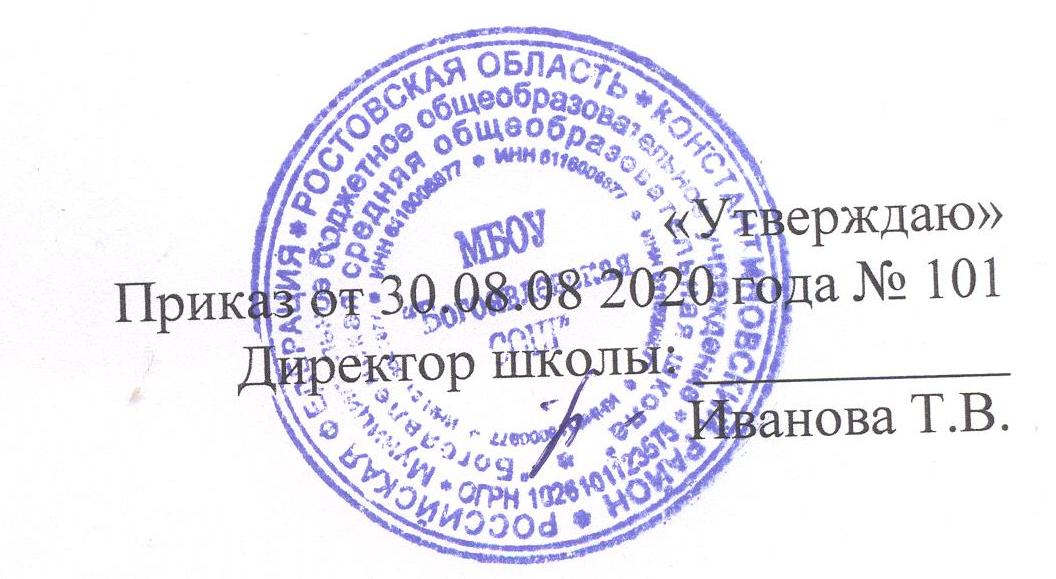 ПРОГРАММА ВОСПИТАНИЯна 2020-2025 гг.ст.БогоявленскаяПОЯСНИТЕЛЬНАЯ ЗАПИСКАДанная программа воспитания направлена на решение проблем гармоничного вхождения школьников в социальный мир и налаживания ответственных взаимоотношений с окружающими их людьми. Воспитательная программа показывает, каким образом педагоги могут реализовать воспитательный потенциал их совместной с детьми деятельности.В центре программы воспитания  МБОУ «Богоявленская СОШ» находится личностное развитие обучающихся в соответствии с ФГОС общего образования, формирование у них системных знаний о различных аспектах развития России и мира. Одним из результатов реализации программы школы станет приобщение обучающихся к российским традиционным духовным ценностям, правилам и нормам поведения в российском обществе. Программа призвана обеспечить достижение учащимися личностных результатов, указанных во ФГОС: формирование у обучающихся основ российской идентичности; готовность обучающихся к саморазвитию; мотивацию к познанию и обучению; ценностные установки и социально-значимые качества личности; активное участие в социально-значимой деятельности.Данная программа воспитания показывает систему работы с детьми в школе.ОСОБЕННОСТИ ОРГАНИЗУЕМОГО В ШКОЛЕ ВОСПИТАТЕЛЬНОГО ПРОЦЕССАПроцесс воспитания в МБОУ «Богоявленская СОШ» основывается на следующих принципах взаимодействия педагогов и школьников:неукоснительное соблюдение законности и прав семьи и ребенка, соблюдения конфиденциальности информации о ребенке и семье, приоритета безопасности ребенка при нахождении в образовательной организации;ориентир на создание в образовательной организации психологически комфортной среды для каждого ребенка и взрослого, без которой невозможно конструктивное взаимодействие школьников и педагогов;реализация процесса воспитания главным образом через создание в школе детско-взрослых общностей, которые бы объединяли детей и педагогов яркими исодержательными событиями, общими позитивными эмоциями и доверительными отношениями друг к другу;организация основных совместных дел школьников и педагогов как предмета совместной заботы и взрослых, и детей;системность, целесообразность и нешаблонность воспитания как условия его эффективности.2Основными традициями воспитания в МБОУ «Богоявленская СОШ» являются следующие:стержнем годового цикла воспитательной работы школы являются ключевые общешкольные дела, через которые осуществляется интеграция воспитательных усилий педагогов;важной чертой каждого ключевого дела и большинства используемых для воспитания других совместных дел педагогов и школьников является коллективная разработка, коллективное планирование, коллективное проведениеколлективный анализ их результатов;в школе создаются такие условия, при которых по мере взросления ребенка увеличивается и его роль в совместных делах (от пассивного наблюдателя до организатора);в проведении общешкольных дел отсутствует соревновательность между классами, поощряется конструктивное межклассное и межвозрастное взаимодействие школьников, а также их социальная активность;педагоги школы ориентированы на формирование коллективов в рамках школьных классов, кружков, студий, секций и иных детских объединений, на установление в них доброжелательных и товарищеских взаимоотношений;ключевой фигурой воспитания в школе является классный руководитель, реализующий по отношению к детям защитную, личностно развивающую, организационную, посредническую (в разрешении конфликтов) функции.ЦЕЛЬ И ЗАДАЧИ ВОСПИТАНИЯСовременный национальный идеал личности, воспитанной в новой российской общеобразовательной школе, – это высоконравственный, творческий, компетентный гражданин России, принимающий судьбу Отечества как свою личную, осознающей ответственность за настоящее и будущее своей страны, укорененный в духовных и культурных традициях российского народа.Исходя из этого воспитательного идеала, а также основываясь на базовых для нашего общества ценностях (таких как семья, труд, отечество, природа, мир, знания, культура, здоровье, человек) формулируется общая цель воспитания в МБОУ «Богоявленская СОШ» – личностное развитие школьников, проявляющееся:в усвоении ими знаний основных норм, которые общество выработало на основе этих ценностей (то есть, в усвоении ими социально значимых знаний);в развитии их позитивных отношений к этим общественным ценностям (то есть в развитии их социально значимых отношений);в приобретении ими соответствующего этим ценностям опыта поведения, опыта применения сформированных знаний и отношений на практике (то есть в приобретении ими опыта осуществления социально значимых дел).Данная цель ориентирует педагогов не на обеспечение соответствия личности ребенка единому стандарту, а на обеспечение позитивной динамики развития его личности. В связи с этим важно сочетание усилий педагога по развитию личности ребенка и усилий самого ребенка по своему саморазвитию. Их сотрудничество, партнерские отношения являются важным фактором успеха3в достижении цели.Конкретизация общей цели воспитания применительно к возрастным особенностям школьников позволяет выделить в ней следующие целевые приоритеты, соответствующие трем уровням общего образования:В воспитании детей младшего школьного возраста (уровень начального общего образования) таким целевым приоритетом является создание благоприятных условий для усвоения школьниками социально значимых знаний– знаний основных норм и традиций того общества, в котором они живут. Выделение данного приоритета связано с особенностями детей младшегошкольного возраста: с их потребностью самоутвердиться в своем новом социальном статусе - статусе школьника, то есть научиться соответствовать предъявляемым к носителям данного статуса нормам и принятым традициям поведения. Такого рода нормы и традиции задаются в школе педагогами и воспринимаются детьми именно как нормы и традиции поведения школьника. Знание их станет базой для развития социально значимых отношений школьников и накопления ими опыта осуществления социально значимых дел идальнейшем, в подростковом и юношеском возрасте. К наиболее важным из них относятся следующие:быть любящим, послушным и отзывчивым сыном (дочерью), братом (сестрой), внуком (внучкой); уважать старших и заботиться о младших членах семьи; выполнять посильную для ребёнка домашнюю работу, помогая старшим;быть трудолюбивым, следуя принципу «делу — время, потехе — час» какучебных занятиях, так и в домашних делах, доводить начатое дело до конца;знать и любить свою Родину – свой родной дом, двор, улицу, город, село, свою страну;беречь и охранять природу (ухаживать за комнатными растениями в классе или дома, заботиться о своих домашних питомцах и, по возможности, о бездомных животных в своем дворе; подкармливать птиц в морозные зимы; не засорять бытовым мусором улицы, леса, водоёмы);проявлять миролюбие — не затевать конфликтов и стремиться решать спорные вопросы, не прибегая к силе;стремиться узнавать что-то новое, проявлять любознательность, ценитьзнания;быть вежливым и опрятным, скромным и приветливым;соблюдать правила личной гигиены, режим дня, вести здоровый образжизни;уметь сопереживать, проявлять сострадание к попавшим в беду; стремиться устанавливать хорошие отношения с другими людьми; уметь прощать обиды, защищать слабых, по мере возможности помогатьнуждающимся в этом людям; уважительно относиться к людям иной национальной или религиозной принадлежности, иного имущественного положения, людям с ограниченными возможностями здоровья;быть уверенным в себе, открытым и общительным, не стесняться быть в чём-то непохожим на других ребят; уметь ставить перед собой цели и проявлять инициативу, отстаивать своё мнение и действовать самостоятельно, без помощи4старших.Знание младшим школьником данных социальных норм и традиций, понимание важности следования им имеет особое значение для ребенка этого возраста, поскольку облегчает его вхождение в широкий социальный мир, в открывающуюся ему систему общественных отношений.В воспитании детей подросткового возраста (уровень основного общего образования) таким приоритетом является создание благоприятных условий для развития социально значимых отношений школьников, и, прежде всего, ценностных отношений:- к семье как главной опоре в жизни человека и источнику его счастья;- к труду как основному способу достижения жизненного благополучия человека, залогу его успешного профессионального самоопределения и ощущения уверенности в завтрашнем дне;- к своему отечеству, своей малой и большой Родине как месту, в котором человек вырос и познал первые радости и неудачи, которая завещана ему предками и которую нужно оберегать;- к природе как источнику жизни на Земле, основе самого ее существования, нуждающейся в защите и постоянном внимании со стороны человека;- к миру как главному принципу человеческого общежития, условию крепкой дружбы, налаживания отношений с коллегами по работе в будущем и создания благоприятного микроклимата в своей собственной семье;- к знаниям как интеллектуальному ресурсу, обеспечивающему будущее человека, как результату кропотливого, но увлекательного учебного труда;- к культуре как духовному богатству общества и важному условию ощущения человеком полноты проживаемой жизни, которое дают ему чтение, музыка, искусство, театр, творческое самовыражение;- к здоровью как залогу долгой и активной жизни человека, его хорошего настроения и оптимистичного взгляда на мир;- к окружающим людям как безусловной и абсолютной ценности, как равноправным социальным партнерам, с которыми необходимо выстраивать доброжелательные и взаимоподдерживающие отношения, дающие человеку радость общения и позволяющие избегать чувства одиночества;- к самим себе как хозяевам своей судьбы, самоопределяющимся и самореализующимся личностям, отвечающим за свое собственное будущее.Данный ценностный аспект человеческой жизни чрезвычайно важен для личностного развития школьника, так как именно ценности во многом определяют его жизненные цели, его поступки, его повседневную жизнь. Выделение данного приоритета в воспитании школьников, обучающихся на ступени основного общего образования, связано с особенностями детей подросткового возраста: с их стремлением утвердить себя как личность в системе отношений, свойственных взрослому миру. В этом возрасте особую значимость для детей приобретает становление их собственной жизненной позиции, собственных ценностных ориентаций. Подростковый возраст – наиболее удачный возраст для развития социально значимых отношений школьников.53. В воспитании детей юношеского возраста (уровень среднего общего образования) таким приоритетом является создание благоприятных условий для приобретения школьниками опыта осуществления социально значимых дел.Выделение данного приоритета связано с особенностями школьников юношеского возраста: с их потребностью в жизненном самоопределении, в выборе дальнейшего жизненного пути, который открывается перед ними на пороге самостоятельной взрослой жизни. Сделать правильный выбор старшеклассникам поможет имеющийся у них реальный практический опыт, который они могут приобрести в том числе и в школе. Важно, чтобы опыт оказался социально значимым, так как именно он поможет гармоничному вхождению школьников во взрослую жизнь окружающего их общества. Это:опыт дел, направленных на заботу о своей семье, родных и близких;трудовой опыт, опыт участия в производственной практике;опыт дел, направленных на пользу своему родному городу или селу, стране в целом, опыт деятельного выражения собственной гражданской позиции;опыт природоохранных дел;опыт разрешения возникающих конфликтных ситуаций в школе, дома или на улице;опыт самостоятельного приобретения новых знаний, проведения научных исследований, опыт проектной деятельности;опыт изучения, защиты и восстановления культурного наследия человечества, опыт создания собственных произведений культуры, опыт творческого самовыражения;опыт ведения здорового образа жизни и заботы о здоровье других людей;опыт оказания помощи окружающим, заботы о малышах или пожилых людях, волонтерский опыт;опыт самопознания и самоанализа, опыт социально приемлемого самовыражения и самореализации.Выделение в общей цели воспитания целевых приоритетов, связанных с возрастными особенностями воспитанников, не означает игнорирования других составляющих общей цели воспитания. Приоритет — это то, чему педагогам,работающим со школьниками конкретной возрастной категории, предстоит уделять первостепенное, но не единственное внимание.Добросовестная работа педагогов, направленная на достижение поставленной цели, позволит ребенку получить необходимые социальные навыки, которые помогут ему лучше ориентироваться в сложном мире человеческих взаимоотношений, эффективнее налаживать коммуникацию с окружающими, увереннее себя чувствовать во взаимодействии с ними, продуктивнее сотрудничать с людьми разных возрастов и разного социального положения, смелее искать и находить выходы из трудных жизненных ситуаций, осмысленнее выбирать свой жизненный путь в сложных поисках счастья для себя и окружающих его людей.Достижению поставленной цели воспитания школьников будет способствовать решение следующих основных задач:6реализовывать воспитательные возможности общешкольных ключевых дел, поддерживать традиции их коллективного планирования, организации, проведения и анализа в школьном сообществе;реализовывать потенциал классного руководства в воспитании школьников, поддерживать активное участие классных сообществ в жизни школы;вовлекать школьников в кружки, секции, клубы, студии и иные объединения, работающие по школьным программам внеурочной деятельности, реализовывать их воспитательные возможности;использовать в воспитании детей возможности школьного урока, поддерживать использование на уроках интерактивных форм занятий с учащимися;инициировать и поддерживать ученическое самоуправление – как на уровне школы, так и на уровне классных сообществ;поддерживать деятельность функционирующих на базе школы детских общественных объединений и организаций;организовывать для школьников экскурсии, экспедиции, походы и реализовывать их воспитательный потенциал;организовывать профориентационную работу со школьниками;организовать работу школьных медиа, реализовывать их воспитательный потенциал;развивать предметно-эстетическую среду школы и реализовывать ее воспитательные возможности;организовать работу с семьями школьников, их родителями или законными представителями, направленную на совместное решение проблем личностного развития детей.Планомерная реализация поставленных задач позволит организовать в школе интересную и событийно насыщенную жизнь детей и педагогов, что станет эффективным способом профилактики антисоциального поведения школьников.ВИДЫ, ФОРМЫ И СОДЕРЖАНИЕ ДЕЯТЕЛЬНОСТИПрактическая реализация цели и задач воспитания осуществляется в рамках следующих направлений воспитательной работы школы. Каждое из них представлено в соответствующем модуле.3.1. Модуль «Ключевые общешкольные дела»Ключевые дела – это главные традиционные общешкольные дела, в которых принимает участие большая часть школьников и которые обязательно планируются, готовятся, проводятся и анализируются совестно педагогами и детьми. Это не набор календарных праздников, отмечаемых в школе, а комплекс коллективных творческих дел, интересных и значимых для школьников, объединяющих их вместе с педагогами в единый коллектив. Ключевые дела обеспечивают включенность в них большого числа детей и взрослых,7способствуют интенсификации их общения, ставят их в ответственную позициюпроисходящему в школе. Введение ключевых дел в жизнь школы помогает преодолеть мероприятийный характер воспитания, сводящийся к набору мероприятий, организуемых педагогами для детей.Для этого в образовательной организации используются следующие формы работы.На внешкольном уровне:социальные проекты – ежегодные совместно разрабатываемые и реализуемые школьниками и педагогами комплексы дел (благотворительной, экологической, патриотической, трудовой направленности), ориентированные на преобразование окружающего школу социума.открытые дискуссионные площадки – регулярно организуемый комплекс открытых дискуссионных площадок (детских, педагогических, родительских, совместных), на которые приглашаются представители других школ, деятели науки и культуры, представители власти, общественности и в рамках которых обсуждаются насущные поведенческие, нравственные, социальные, проблемы, касающиеся жизни школы, города, страны.проводимые  для  жителей  микрорайона  и  организуемые  совместно  ссемьями учащихся спортивные состязания, праздники, фестивали, представления, которые открывают возможности для творческой самореализации школьников и включают их в деятельную заботу об окружающих.На школьном уровне:общешкольные праздники – ежегодно проводимые творческие (театрализованные, музыкальные, литературные и т.п.) дела, связанные со значимыми для детей и педагогов знаменательными датами и в которых участвуют все классы школы.торжественные ритуалы посвящения, связанные с переходом учащихся на следующую ступень образования, символизирующие приобретение ими новых социальных статусов в школе и развивающие школьную идентичность детей.капустники - театрализованные выступления педагогов, родителей и школьников с элементами доброго юмора, пародий, импровизаций на темы жизни школьников и учителей. Они создают в школе атмосферу творчества и неформального общения, способствуют сплочению детского, педагогического и родительского сообществ школы.церемонии награждения (по итогам года) школьников и педагогов за активное участие в жизни школы, защиту чести школы в конкурсах, соревнованиях, олимпиадах, значительный вклад в развитие школы. Это способствует поощрению социальной активности детей, развитию позитивных межличностных отношений между педагогами и воспитанниками, формированию чувства доверия и уважения друг к другу.На уровне классов:выбор и делегирование представителей классов в общешкольные советы дел, ответственных за подготовку общешкольных ключевых дел;участие школьных классов в реализации общешкольных ключевых дел;8проведение в рамках класса итогового анализа детьми общешкольных ключевых дел, участие представителей классов в итоговом анализе проведенных дел на уровне общешкольных советов дела.На индивидуальном уровне:вовлечение по возможности каждого ребенка в ключевые дела школы в одной из возможных для них ролей: сценаристов, постановщиков, исполнителей,ведущих, декораторов, музыкальных редакторов, корреспондентов, ответственных за костюмы и оборудование, ответственных за приглашение и встречу гостей и т.п.);индивидуальная помощь ребенку (при необходимости) в освоении навыков подготовки, проведения и анализа ключевых дел;наблюдение за поведением ребенка в ситуациях подготовки, проведения и анализа ключевых дел, за его отношениями со сверстниками, старшими и младшими школьниками, с педагогами и другими взрослыми;при необходимости коррекция поведения ребенка через частные беседы с ним, через включение его в совместную работу с другими детьми, которые могли бы стать хорошим примером для ребенка, через предложение взять в следующем ключевом деле на себя роль ответственного за тот или иной фрагмент общей работы.3.2. Модуль «Классное руководство»Осуществляя работу с классом, педагог организует работу с коллективом класса; индивидуальную работу с учащимися вверенного ему класса; работу с учителями, преподающими в данном классе; работу с родителями учащихся или их законными представителямиРабота с классным коллективом:инициирование и поддержка участия класса в общешкольных ключевых делах, оказание необходимой помощи детям в их подготовке, проведении и анализе;организация интересных и полезных для личностного развития ребенка совместных дел с учащимися вверенного ему класса (познавательной, трудовой,спортивно-оздоровительной, духовно-нравственной, творческой, профориентационной направленности), позволяющие с одной стороны, – вовлечьних детей с самыми разными потребностями и тем самым дать им возможность самореализоваться в них, а с другой, – установить и упрочить доверительные отношения с учащимися класса, стать для них значимым взрослым, задающим образцы поведения в обществе.проведение классных часов как часов плодотворного и доверительного общения педагога и школьников, основанных на принципах уважительного отношения к личности ребенка, поддержки активной позиции каждого ребенка в беседе, предоставления школьникам возможности обсуждения и принятия решений по обсуждаемой проблеме, создания благоприятной среды для общения.сплочение коллектива класса через: игры и тренинги на сплочение и командообразование; однодневные и многодневные походы и экскурсии,9организуемые классными руководителями и родителями; празднования в классе дней рождения детей, включающие в себя подготовленные ученическими микрогруппами поздравления, сюрпризы, творческие подарки и розыгрыши; регулярные внутриклассные «огоньки» и вечера, дающие каждому школьнику возможность рефлексии собственного участия в жизни класса.выработка совместно со школьниками законов класса, помогающих детям освоить нормы и правила общения, которым они должны следовать в школе.Индивидуальная работа с учащимися:изучение особенностей личностного развития учащихся класса через наблюдение за поведением школьников в их повседневной жизни, в специально создаваемых педагогических ситуациях, в играх, погружающих ребенка в мир человеческих отношений, в организуемых педагогом беседах по тем или иным нравственным проблемам; результаты наблюдения сверяются с результатами бесед классного руководителя с родителями школьников, с преподающими в его классе учителями, а также (при необходимости) – со школьным психологом.поддержка ребенка в решении важных для него жизненных проблем (налаживание взаимоотношений с одноклассниками или учителями, выбор профессии, вуза и дальнейшего трудоустройства, успеваемость и т.п.), когда каждая проблема трансформируется классным руководителем в задачу для школьника, которую они совместно стараются решить.индивидуальная работа со школьниками класса, направленная на заполнение ими личных портфолио, в которых дети не просто фиксируют свои учебные, творческие, спортивные, личностные достижения, но и в ходе индивидуальных неформальных бесед с классным руководителем в начале каждого года планируют их, а в конце года – вместе анализируют свои успехи и неудачи.коррекция поведения ребенка через частные беседы с ним, его родителями или законными представителями, с другими учащимися класса; через включение в проводимые школьным психологом тренинги общения; через предложение взять на себя ответственность за то или иное поручение в классе.Работа с учителями, преподающими в классе:регулярные консультации классного руководителя с учителями-предметниками, направленные на формирование единства мнений и требований педагогов по ключевым вопросам воспитания, на предупреждениеразрешение конфликтов между учителями и учащимися;проведение мини-педсоветов, направленных на решение конкретных проблем класса и интеграцию воспитательных влияний на школьников;привлечение учителей к участию во внутриклассных делах, дающих педагогам возможность лучше узнавать и понимать своих учеников, увидев их в иной, отличной от учебной, обстановке;привлечение учителей к участию в родительских собраниях класса для объединения усилий в деле обучения и воспитания детей.Работа с родителями учащихся или их законными представителями:10регулярное информирование родителей о школьных успехах и проблемах их детей, о жизни класса в целом;помощь родителям школьников или их законным представителям в регулировании отношений между ними, администрацией школы и учителями-предметниками;организация родительских собраний, происходящих в режиме обсуждения наиболее острых проблем обучения и воспитания школьников;создание и организация работы родительских комитетов классов, участвующих в управлении образовательной организацией и решении вопросов воспитания и обучения их детей;привлечение членов семей школьников к организации и проведению дел класса;организация на базе класса семейных праздников, конкурсов, соревнований, направленных на сплочение семьи и школы.Модуль 3.3. «Курсы внеурочной деятельности»Воспитание	на	занятиях	школьных	курсов	внеурочной	деятельностиосуществляется преимущественно через:вовлечение школьников в интересную и полезную для них деятельность, которая предоставит им возможность самореализоваться в ней, приобрести социально значимые знания, развить в себе важные для своего личностного развития социально значимые отношения, получить опыт участия в социально значимых делах;формирование в кружках, секциях, клубах, студиях и т.п. детско-взрослых общностей, которые могли бы объединять детей и педагогов общими позитивными эмоциями и доверительными отношениями друг к другу;создание в детских объединениях традиций, задающих их членам определенные социально значимые формы поведения;поддержку в детских объединениях школьников с ярко выраженной лидерской позицией и установкой на сохранение и поддержание накопленных социально значимых традиций;поощрение педагогами детских инициатив и детского самоуправления. Реализация воспитательного потенциала курсов внеурочной деятельностипроисходит в рамках следующих выбранных школьниками ее видов. Познавательная деятельность. Курсы внеурочной деятельности,направленные на передачу школьникам социально значимых знаний, развивающие их любознательность, позволяющие привлечь их внимание кэкономическим, политическим, экологическим, гуманитарным проблемам нашего общества, формирующие их гуманистическое мировоззрение и научную картину мира.Художественное творчество. Курсы внеурочной деятельности, создающие благоприятные условия для просоциальной самореализации школьников, направленные на раскрытие их творческих способностей, формирование чувства вкуса и умения ценить прекрасное, на воспитание ценностного отношения школьников к культуре и их общее духовно-нравственное развитие.11Проблемно-ценностное общение. Курсы внеурочной деятельности, направленные на развитие коммуникативных компетенций школьников, воспитание у них культуры общения, развитие умений слушать и слышать других, уважать чужое мнение и отстаивать свое собственное, терпимо относиться к разнообразию взглядов людей.Туристско-краеведческая деятельность. Курсы внеурочной деятельности, направленные на воспитание у школьников любви к своему краю, его истории, культуре, природе, на развитие самостоятельности и ответственности школьников, формирование у них навыков самообслуживающего труда.Спортивно-оздоровительная деятельность. Курсы внеурочной деятельности, направленные на физическое развитие школьников, развитие их ценностного отношения к своему здоровью, побуждение к здоровому образу жизни, воспитание силы воли, ответственности, формирование установок на защиту слабых.Трудовая деятельность. Курсы внеурочной деятельности, направленные на развитие творческих способностей школьников, воспитание у них трудолюбия и уважительного отношения к физическому труду.Игровая деятельность. Курсы внеурочной деятельности, направленные на раскрытие творческого, умственного и физического потенциала школьников, развитие у них навыков конструктивного общения, умений работать в команде.3.4. Модуль «Школьный урок»Реализация	школьными	педагогами	воспитательного	потенциала	урокапредполагает следующее:установление доверительных отношений между учителем и его учениками, способствующих позитивному восприятию учащимися требований и просьб учителя, привлечению их внимания к обсуждаемой на уроке информации, активизации их познавательной деятельности;побуждение школьников соблюдать на уроке общепринятые нормы поведения, правила общения со старшими (учителями) и сверстниками (школьниками), принципы учебной дисциплины и самоорганизации;привлечение внимания школьников к ценностному аспекту изучаемых на уроках явлений, организация их работы с получаемой на уроке социально значимой информацией – инициирование ее обсуждения, высказывания учащимися своего мнения по ее поводу, выработки своего к ней отношения;использование воспитательных возможностей содержания учебного предмета через демонстрацию детям примеров ответственного, гражданского поведения, проявления человеколюбия и добросердечности, через подбор соответствующих текстов для чтения, задач для решения, проблемных ситуаций для обсуждения в классе;применение   на   уроке   интерактивных   форм   работы   учащихся:интеллектуальных игр, стимулирующих познавательную мотивацию школьников; дидактического театра, где полученные на уроке знания обыгрываются в театральных постановках; дискуссий, которые дают учащимся возможность приобрести опыт ведения конструктивного диалога; групповой12работы или работы в парах, которые учат школьников командной работе и взаимодействию с другими детьми;включение в урок игровых процедур, которые помогают поддержать мотивацию детей к получению знаний, налаживанию позитивных межличностных отношений в классе, помогают установлению доброжелательной атмосферы во время урока;организация шефства мотивированных и эрудированных учащихся над их неуспевающими одноклассниками, дающего школьникам социально значимый опыт сотрудничества и взаимной помощи;инициирование и поддержка исследовательской деятельности школьников в рамках реализации ими индивидуальных и групповых исследовательских проектов, что даст школьникам возможность приобрести навык самостоятельного решения теоретической проблемы, навык генерирования и оформления собственных идей, навык уважительного отношения к чужим идеям, оформленным в работах других исследователей, навык публичного выступления перед аудиторией, аргументирования и отстаивания своей точки зрения.3.5. Модуль «Самоуправление»Поддержка детского самоуправления в школе помогает педагогам воспитывать в детях инициативность, самостоятельность, ответственность, трудолюбие, чувство собственного достоинства, а школьникам – предоставляет широкие возможности для самовыражения и самореализации. Это то, что готовит их к взрослой жизни. Поскольку учащимся младших и подростковых классов не всегда удается самостоятельно организовать свою деятельность, детское самоуправление иногда и на время может трансформироваться (посредством введения функции педагога-куратора) в детско-взрослое самоуправление.Детское самоуправление в школе осуществляется следующим образом.На уровне школы:через деятельность выборного Совета учащихся, создаваемого для учета мнения школьников по вопросам управления образовательной организацией и принятия административных решений, затрагивающих их права и законные интересы;через деятельность Совета старост, объединяющего старост классов для облегчения распространения значимой для школьников информации и получения обратной связи от классных коллективов;через работу постоянно действующего школьного актива, инициирующего и организующего проведение личностно значимых для школьников событий (соревнований, конкурсов, фестивалей, капустников, флешмобов и т.п.);через деятельность творческих советов дела, отвечающих за проведение тех или иных конкретных мероприятий, праздников, вечеров, акций и т.п.;13 через деятельность созданной из наиболее авторитетных старшеклассников и курируемой школьным психологом группы по урегулированию конфликтных ситуаций в школе.На уровне классов:через деятельность выборных по инициативе и предложениям учащихся класса лидеров (например, старост, дежурных командиров), представляющих интересы класса в общешкольных делах и призванных координировать его работу с работой общешкольных органов самоуправления и классных руководителей;через деятельность выборных органов самоуправления, отвечающих за различные направления работы класса (например: штаб спортивных дел, штаб творческих дел, штаб работы с младшими ребятами);через организацию на принципах самоуправления жизни детских групп, отправляющихся в походы, экспедиции, на экскурсии, осуществляемую через систему распределяемых среди участников ответственных должностей.На индивидуальном уровне:через вовлечение школьников в планирование, организацию, проведениеанализ общешкольных и внутриклассных дел;через реализацию школьниками, взявшими на себя соответствующую роль, функций по контролю за порядком и чистотой в классе, уходом за классной комнатой, комнатными растениями и т.п.3.6. Модуль «Детские общественные объединения»Действующее на базе школы детское общественное объединение – это добровольное, самоуправляемое, некоммерческое формирование, созданное по инициативе детей и взрослых, объединившихся на основе общности интересов для реализации общих целей, указанных в уставе общественного объединения. Его правовой основой является ФЗ от 19.05.1995 N 82-ФЗ (ред. от 20.12.2017) "Об общественных объединениях" (ст. 5). Воспитание в детском общественном объединении «МИГ» осуществляется через:утверждение и последовательную реализацию в детском общественном объединении демократических процедур (выборы руководящих органов объединения, подотчетность выборных органов общему сбору объединения; ротация состава выборных органов и т.п.), дающих ребенку возможность получить социально значимый опыт гражданского поведения;организацию общественно полезных дел, дающих детям возможность получить важный для их личностного развития опыт деятельности, направленной на помощь другим людям, своей школе, обществу в целом; развитьсебе такие качества как забота, уважение, умение сопереживать, умение общаться, слушать и слышать других. Такими делами являются: посильная помощь, оказываемая школьниками пожилым людям; совместная работа с учреждениями социальной сферы (проведение культурно-просветительских и развлекательных мероприятий для посетителей этих учреждений, помощь в благоустройстве территории данных учреждений и т.п.); участие школьников в работе на прилегающей к школе территории (работа в школьном саду, уход за14деревьями и кустарниками, благоустройство клумб) и другие;организацию общественно полезных дел, дающих детям возможность получить важный для их личностного развития опыт осуществления дел, направленных на помощь другим людям, своей школе, обществу в целом; развить в себе такие качества как внимание, забота, уважение, умение сопереживать, умение общаться, слушать и слышать других;клубные встречи – формальные и неформальные встречи членов детского общественного объединения для обсуждения вопросов управления объединением, планирования дел в школе и микрорайоне, празднования знаменательных для членов объединения событий;рекрутинговые мероприятия в начальной школе, реализующие идею популяризации деятельности детского общественного объединения, привлечениянего новых участников (проводятся в форме игр, квестов, театрализаций и т.п.);поддержку и развитие в детском объединении его традиций и ритуалов, формирующих у ребенка чувство общности с другими его членами, чувство причастности к тому, что происходит в объединении (реализуется посредством введения особой символики детского объединения, проведения ежегодной церемонии посвящения в члены детского объединения, создания и поддержки интернет-странички детского объединения в соцсетях, организации деятельности пресс-центра детского объединения, проведения традиционных огоньков – формы коллективного анализа проводимых детским объединением дел);участие членов детского общественного объединения в волонтерских акциях, деятельности на благо конкретных людей и социального окружения в целом. Это может быть как участием школьников в проведении разовых акций, которые часто носят масштабный характер, так и постоянной деятельностью школьников.Модуль 3.7. «Экскурсии, походы»Экскурсии, походы помогают школьнику расширить свой кругозор, получить новые знания об окружающей его социальной, культурной, природной среде, научиться уважительно и бережно относиться к ней, приобрести важный опыт социально одобряемого поведения в различных внешкольных ситуациях. На экскурсиях, в экспедициях, в походах создаются благоприятные условия для воспитания у подростков самостоятельности и ответственности, формирования у них навыков самообслуживающего труда, преодоления их инфантильных и эгоистических наклонностей, обучения рациональному использованию своего времени, сил, имущества. Эти воспитательные возможности реализуются в рамках следующих видов и форм деятельности.регулярные пешие прогулки, экскурсии или походы выходного дня, организуемые в классах их классными руководителями и родителями школьников: в музей, в картинную галерею, в технопарк, на предприятие, на природу (проводятся как интерактивные занятия с распределением среди школьников ролей и соответствующих им заданий, например: «фотографов», «разведчиков», «гидов», «корреспондентов», «оформителей»);15литературные, исторические, биологические экспедиции, организуемые учителями и родителями школьников в другие города или села для углубленного изучения биографий проживавших здесь российских поэтов и писателей, произошедших здесь исторических событий, имеющихся здесь природных и историко-культурных ландшафтов, флоры и фауны;поисковые мероприятия – вахты памяти, организуемые школьным поисковым отрядом к местам боев Великой отечественной войны для поиска и захоронения останков погибших советских воинов;многодневные походы, организуемые совместно с учреждениями дополнительного образования и осуществляемые с обязательным привлечением школьников к коллективному планированию (разработка маршрута, расчет времени и мест возможных ночевок и переходов), коллективной организации (подготовка необходимого снаряжения и питания), коллективному проведению (распределение среди школьников основных видов работ и соответствующих им ответственных должностей), коллективному анализу туристского путешествия (каждого дня - у вечернего походного костра и всего похода - по возвращению домой).турслет с участием команд, сформированных из педагогов, детей и родителей школьников, включающий в себя, например: соревнование по технике пешеходного туризма, соревнование по спортивному ориентированию, конкурс на лучшую топографическую съемку местности, конкурс знатоков лекарственных растений, конкурс туристской кухни, конкурс туристской песни, конкурс благоустройства командных биваков, комбинированную эстафету;3.8. Модуль «Профориентация»Совместная деятельность педагогов и школьников по направлению «профориентация» включает в себя профессиональное просвещение школьников; диагностику и консультирование по проблемам профориентации, организацию профессиональных проб школьников. Задача совместной деятельности педагога и ребенка – подготовить школьника к осознанному выбору своей будущей профессиональной деятельности. Создавая профориентационно значимые проблемные ситуации, формирующие готовность школьника к выбору, педагог актуализирует его профессиональное самоопределение, позитивный взгляд на труд в постиндустриальном мире, охватывающий не только профессиональную, но и внепрофессиональную составляющие такой деятельности. Эта работа осуществляется через:циклы профориентационных часов общения, направленных на подготовку школьника к осознанному планированию и реализации своего профессионального будущего;профориентационные игры: симуляции, деловые игры, квесты, решение кейсов (ситуаций, в которых необходимо принять решение, занять определенную позицию), расширяющие знания школьников о типах профессий,способах выбора профессий, о достоинствах и недостатках той или иной интересной школьникам профессиональной деятельности;16экскурсии на предприятия города, дающие школьникам начальные представления о существующих профессиях и условиях работы людей, представляющих эти профессии;посещение профориентационных выставок, ярмарок профессий, тематических профориентационных парков, профориентационных лагерей, дней открытых дверей в средних специальных учебных заведениях и вузах;совместное с педагогами изучение интернет ресурсов, посвященных выбору профессий, прохождение профориентационного онлайн-тестирования, прохождение онлайн курсов по интересующим профессиям и направлениям образования;участие в работе всероссийских профориентационных проектов, созданных в сети интернет: просмотр лекций, решение учебно-тренировочных задач, участие в мастер классах, посещение открытых уроков;индивидуальные консультации психолога для школьников и их родителей по вопросам склонностей, способностей, дарований и иных индивидуальных особенностей детей, которые могут иметь значение в процессе выбора ими профессии;освоение школьниками основ профессии в рамках различных курсов по выбору, включенных в основную образовательную программу школы, или в рамках курсов дополнительного образования.3.9. Модуль «Школьные медиа»Цель школьных медиа (совместно создаваемых школьниками и педагогами средств распространения текстовой, аудио и видео информации) – развитие коммуникативной культуры школьников, формирование навыков общения исотрудничества, поддержка творческой самореализации учащихся. Воспитательный потенциал школьных медиа реализуется в рамках следующих видов и форм деятельности:разновозрастный редакционный совет подростков, старшеклассников и консультирующих их взрослых, целью которого является освещение (через школьную газету, школьное радио или телевидение) наиболее интересных моментов жизни школы, популяризация общешкольных ключевых дел, кружков, секций, деятельности органов ученического самоуправления;школьная газета для старшеклассников, на страницах которой ими размещаются материалы о вузах, колледжах и востребованных рабочих вакансиях, которые могут быть интересны школьникам; организуются конкурсы рассказов, поэтических произведений, сказок, репортажей и научно-популярных статей; проводятся круглые столы с обсуждением значимых учебных, социальных, нравственных проблем;школьный медиацентр – созданная из заинтересованных добровольцев группа информационно-технической поддержки школьных мероприятий, осуществляющая видеосъемку и мультимедийное сопровождение школьных праздников, фестивалей, конкурсов, спектаклей, капустников, вечеров, дискотек;школьная интернет-группа - разновозрастное сообщество школьников и педагогов, поддерживающее интернет-сайт школы и соответствующую группу в17социальных сетях с целью освещения деятельности образовательной организации в информационном пространстве, привлечения внимания общественности к школе, информационного продвижения ценностей школы и организации виртуальной диалоговой площадки, на которой детьми, учителями и родителями могли бы открыто обсуждаться значимые для школы вопросы;школьная киностудия, в рамках которой создаются ролики, клипы, осуществляется монтаж познавательных, документальных, анимационных, художественных фильмов, с акцентом на этическое, эстетическое, патриотическое просвещение аудитории;участие школьников в конкурсах школьных медиа.3.10. Модуль «Организация предметно-эстетической среды»Окружающая ребенка предметно-эстетическая среда школы, при условии ее грамотной организации, обогащает внутренний мир ученика, способствует формированию у него чувства вкуса и стиля, создает атмосферу психологического комфорта, поднимает настроение, предупреждает стрессовые ситуации, способствует позитивному восприятию ребенком школы. Воспитывающее влияние на ребенка осуществляется через такие формы работыпредметно-эстетической средой школы как:оформление интерьера школьных помещений (вестибюля, коридоров, рекреаций, залов, лестничных пролетов и т.п.) и их периодическая переориентация, которая может служить хорошим средством разрушения негативных установок школьников на учебные и внеучебные занятия;размещение на стенах школы регулярно сменяемых экспозиций: творческих работ школьников, позволяющих им реализовать свой творческий потенциал, а также знакомящих их с работами друг друга; картин определенного художественного стиля, знакомящего школьников с разнообразием эстетического осмысления мира; фотоотчетов об интересных событиях, происходящих в школе (проведенных ключевых делах, интересных экскурсиях, походах, встречах с интересными людьми и т.п.);озеленение пришкольной территории, разбивка клумб, тенистых аллей, оборудование спортивных и игровых площадок, доступных и приспособленных для школьников разных возрастных категорий, оздоровительно-рекреационных зон, позволяющих разделить свободное пространство школы на зоны активного и тихого отдыха;создание и поддержание в рабочем состоянии в вестибюле школы стеллажей свободного книгообмена, на которые желающие дети, родители и педагоги могут выставлять для общего пользования свои книги, а также брать с них для чтения любые другие;благоустройство классных кабинетов, осуществляемое классными руководителями вместе со школьниками своих классов, позволяющее учащимся проявить свои фантазию и творческие способности, создающее повод для длительного общения классного руководителя со своими детьми;событийный дизайн – оформление пространства проведения конкретных школьных событий (праздников, церемоний, торжественных линеек, творческих18вечеров, выставок, собраний, конференций и т.п.);совместная с детьми разработка, создание и популяризация особой школьной символики (флаг школы, гимн школы, эмблема школы, логотип, элементы школьного костюма и т.п.), используемой как в школьной повседневности, так и в торжественные моменты жизни образовательной организации – во время праздников, торжественных церемоний, ключевых общешкольных дел и иных происходящих в жизни школы знаковых событий;регулярная организация и проведение конкурсов творческих проектов по благоустройству различных участков пришкольной территории (например, высадке культурных растений, закладке газонов);акцентирование внимания школьников посредством элементов предметно-эстетической среды (стенды, плакаты, инсталляции) на важных для воспитания ценностях школы, ее традициях, правилах.3.11. Модуль «Работа с родителями»Работа с родителями или законными представителями школьников осуществляется для более эффективного достижения цели воспитания, которое обеспечивается согласованием позиций семьи и школы в данном вопросе. Работародителями или законными представителями школьников осуществляется в рамках следующих видов и форм деятельности (Примечание: приведенный ниже перечень видов и форм деятельности носит примерный характер. В данном модуле Программы ее разработчикам необходимо описать те виды и формы деятельности, которые используются в работе именно их школы):На групповом уровне:Общешкольный родительский комитет и Управляющий совет школы, участвующие в управлении образовательной организацией и решении вопросов воспитания и социализации их детей;семейные клубы, предоставляющие родителям, педагогам и детям площадку для совместного проведения досуга и общения;родительские гостиные, на которых обсуждаются вопросы возрастных особенностей детей, формы и способы доверительного взаимодействия родителей с детьми, проводятся мастер-классы, семинары, круглые столы с приглашением специалистов;родительские дни, во время которых родители могут посещать школьные учебные и внеурочные занятия для получения представления о ходе учебно-воспитательного процесса в школе;общешкольные родительские собрания, происходящие в режиме обсуждения наиболее острых проблем обучения и воспитания школьников;семейный всеобуч, на котором родители могли бы получать ценные рекомендации и советы от профессиональных психологов, врачей, социальных работников и обмениваться собственным творческим опытом и находками в деле воспитания детей;социальные сети и чаты, в которых обсуждаются интересующие родителей вопросы, а также осуществляются виртуальные консультации психологов и педагогов.19На индивидуальном уровне:работа специалистов по запросу родителей для решения острых конфликтных ситуаций;участие родителей в педагогических консилиумах, собираемых в случае возникновения острых проблем, связанных с обучением и воспитанием конкретного ребенка;помощь   со   стороны   родителей   в   подготовке   и   проведенииобщешкольных и внутриклассных мероприятий воспитательной направленности;индивидуальное консультирование c целью координации воспитательных усилий педагогов и родителей.ОСНОВНЫЕ НАПРАВЛЕНИЯ САМОАНАЛИЗА ВОСПИТАТЕЛЬНОЙ РАБОТЫСамоанализ организуемой в школе воспитательной работы осуществляется по выбранным самой школой направлениям и проводится с целью выявления основных проблем школьного воспитания и последующего их решения.Самоанализ осуществляется ежегодно силами самой образовательной организации с привлечением (при необходимости и по самостоятельному решению администрации образовательной организации) внешних экспертов.Основными принципами, на основе которых осуществляется самоанализ воспитательной работы в школе, являются:принцип гуманистической направленности осуществляемого анализа, ориентирующий экспертов на уважительное отношение как к воспитанникам, так и к педагогам, реализующим воспитательный процесс;принцип приоритета анализа сущностных сторон воспитания, ориентирующий экспертов на изучение не количественных его показателей, а качественных – таких как содержание и разнообразие деятельности, характер общения и отношений между школьниками и педагогами;принцип развивающего характера осуществляемого анализа, ориентирующий экспертов на использование его результатов для совершенствования воспитательной деятельности педагогов: грамотной постановки ими цели и задач воспитания, умелого планирования своей воспитательной работы, адекватного подбора видов, форм и содержания их совместной с детьми деятельности;принцип разделенной ответственности за результаты личностного развития школьников, ориентирующий экспертов на понимание того, что личностное развитие школьников – это результат как социального воспитания (в котором школа участвует наряду с другими социальными институтами), так и стихийной социализации и саморазвития детей.Основными направлениями анализа организуемого в школе воспитательного процесса могут быть следующие (Примечание: предложенные ниже направления являются примерными, образовательная организация вправе уточнять и корректировать их, исходя из своих особенностей, связанных с расположением20образовательной организации, ее статусом, контингентом учащихся, а также важными для нее принципами и традициями воспитания).Результаты воспитания, социализации и саморазвития школьников.Критерием, на основе  которого осуществляется  данный анализ, являетсядинамика личностного развития школьников каждого класса.Осуществляется анализ классными руководителями совместно с заместителем директора по воспитательной работе с последующим обсуждением его результатов на заседании методического объединения классных руководителей или педагогическом совете школы.Способом получения информации о результатах воспитания, социализации и саморазвития школьников является педагогическое наблюдение.Внимание педагогов сосредотачивается на следующих вопросах: какие прежде существовавшие проблемы личностного развития школьников удалось решить за минувший учебный год; какие проблемы решить не удалось и почему; какие новые проблемы появились, над чем далее предстоит работать педагогическому коллективу.Состояние организуемой в школе совместной деятельности детей и взрослых.Критерием, на основе которого осуществляется данный анализ, является наличие в школе интересной, событийно насыщенной и личностно развивающей совместной деятельности детей и взрослых.Осуществляется анализ заместителем директора по воспитательной работе, классными руководителями, активом старшеклассников и родителями, хорошо знакомыми с деятельностью школы.Способами получения информации о состоянии организуемой в школе совместной деятельности детей и взрослых могут быть беседы со школьникамиих родителями, педагогами, лидерами ученического самоуправления, при необходимости – их анкетирование. Полученные результаты обсуждаются на заседании методического объединения классных руководителей или педагогическом совете школы.Внимание при этом сосредотачивается на вопросах, связанных с: - качеством проводимых общешкольных ключевых дел;- качеством совместной деятельности классных руководителей и их классов; - качеством организуемой в школе внеурочной деятельности; - качеством реализации личностно развивающего потенциала школьныхуроков; - качеством существующего в школе ученического самоуправления;- качеством функционирующих на базе школы детских общественных объединений;- качеством проводимых в школе экскурсий, экспедиций, походов; - качеством профориентационной работы школы; - качеством работы школьных медиа;- качеством организации предметно-эстетической среды школы; - качеством взаимодействия школы и семей школьников.Итогом самоанализа организуемой в школе воспитательной работы является21перечень выявленных проблем, над которыми предстоит работать педагогическому коллективу, и проект направленных на это управленческих решений.22План воспитательной работы МБОУ «Богоявленская СОШ» на 2020 – 2021 учебный год.Цель воспитательной работы школа на 2020/2021 учебный год: совершенствование воспитательной деятельности, способствующей развитию нравственной, физически здоровой личности, способной к творчеству и самоопределению.Задачи воспитательной работы:	совершенствовать систему воспитательной работы в классных коллективах;формировать гуманистическое отношение к окружающему миру, приобщение к общечеловеческим ценностям, освоение, усвоение, присвоение этих ценностей;формировать гражданское самосознание, ответственность за судьбу Родины, потребность в здоровом образе жизни, активной жизненной позиции;формировать коммуникативную компетентность, способность к эффективному межличностному взаимодействию, совместной работе в коллективе и группе;формировать направленность на сотрудничество с людьми, оказание помощи и поддержки окружающим, ответственности за общее дело и работу в коллективе;координировать деятельность и взаимодействие всех звеньев системы образования;	продолжать развивать ученическое самоуправление, как основы социализации, социальной адаптации, творческого развития каждого обучающегося;повышать уровень профессиональной культуры и педагогического мастерства учителя для сохранения стабильно положительных результатов в обучении и воспитании обучающихся;развивать и совершенствовать системы внеурочной деятельности и дополнительного образования;развивать коммуникативные умений педагогов, навыки работать в системе «учитель – ученик - родитель».Приоритетные направления воспитательной работы на 2020/2021 учебный год:работе.Календарь образовательных событий, приуроченных к государственным и национальным праздникам Российской Федерации, памятным датам и событиям российской истории и культуры на 2020/2021 учебный год:Всемирный день борьбы со СПИДомМеждународный день инвалидовДень Неизвестного СолдатаДекабрьМеждународный день добровольца в РоссииКонкурс новогодней композиции( к 8 декабря должна быть готова композиция от класса для оформления школьных коридоров)День героев отечества:250 лет со Дня победы русского флота над турецким флотом в Чесменском сражении( 7июля 1770);640 лет со Дня победы русских полков во главе с великим князем Дмитрием Донским над монголо-татарскими войсками в Куликовской битве (21 сентября 1380);230 лет со Дня победы русской эскадры под командованием Ф.Ф.Ушакова над турецкой эскадрой у мыса Тендра (11 сентября 1790); 230 лет со Дня взятия турецкой крепости Измаил русскими войсками под командованием А.В.Суворова (24 декабря 1790)День Конституции РФ (12 ноября)Благотворительная ярмарка21 - 25	Новогодние представленияМеждународный день памяти жертв ХолокостаЯнварьДень полного освобождения Ленинграда от фашисткой блокады (1944)День российской наукиДень памяти о россиянах, исполнявших27День воссоединения Крыма с Россией23 - 29	Всероссийская неделя детской и юношеской книги.Юбилейная дата:Е.А.Баратынский (220)А.А.Фет (200)В.Н.Апухтин (180)А.П.Чехов (160)А.И.Куприн (150)А.С.Грин (140)А.Белый (140)А.А.Блок (140)С.Черный (140)Б.Л.Пастернак (130)О.Ф.Бергольц (110)А.Т.Твардовский (110)Ф.А.Абрамов (100)А.Г.Адамов (100)Ю.М.Нагибин (100)Д.С. Самойлов (100)В.М.Песков (90)И.А.Бродский (80)И.А.Бунин (150)23 - 29	Всероссийская неделя музыки для детей и юношества60-летие полета в космос Ю.А.Гагарина. День28ОКТЯБРЬДевиз: «Здоровое поколение»ДЕКАБРЬДевиз: «Новогодние приключения»Корректировка плана воспитательной работы возможно с учетом текущих приказов, постановлений, писем, распоряжений Министерства образования Ростовской  области, МУ «Отдел образования Администрации Константиновского района» и иных организаций.40НаправлениеЗадачи работы по данному направлениюЗадачи работы по данному направлениюЗадачи работы по данному направлениювоспитательной работыЗадачи работы по данному направлениюЗадачи работы по данному направлениюЗадачи работы по данному направлениювоспитательной работыОбщеинтеллектуальноеАктивная практическая и мыслительная деятельность.Активная практическая и мыслительная деятельность.Активная практическая и мыслительная деятельность.ОбщеинтеллектуальноеФормированиепотребности   к   изучению,   созданиепотребности   к   изучению,   создание(популяризация научныхФормированиепотребности   к   изучению,   созданиепотребности   к   изучению,   создание(популяризация научныхположительной  эмоциональной  атмосферы  обучения,положительной  эмоциональной  атмосферы  обучения,положительной  эмоциональной  атмосферы  обучения,знаний, проектнаяположительной  эмоциональной  атмосферы  обучения,положительной  эмоциональной  атмосферы  обучения,положительной  эмоциональной  атмосферы  обучения,знаний, проектнаяспособствующейоптимальномунапряжениюдеятельность)способствующейоптимальномунапряжениюдеятельность)умственных и физических сил обучающихся.умственных и физических сил обучающихся.умственных и физических сил обучающихся.умственных и физических сил обучающихся.умственных и физических сил обучающихся.умственных и физических сил обучающихся.23Воспитание  экологической  грамотности  и  социальноВоспитание  экологической  грамотности  и  социальноВоспитание  экологической  грамотности  и  социальноВоспитание  экологической  грамотности  и  социальноВоспитание  экологической  грамотности  и  социальнозначимой  целеустремленности  в  трудовых  отношенияхзначимой  целеустремленности  в  трудовых  отношенияхзначимой  целеустремленности  в  трудовых  отношенияхзначимой  целеустремленности  в  трудовых  отношенияхзначимой  целеустремленности  в  трудовых  отношенияхшкольников;Изучение  обучающимися  природы  и  истории  родногоИзучение  обучающимися  природы  и  истории  родногоИзучение  обучающимися  природы  и  истории  родногоИзучение  обучающимися  природы  и  истории  родногоИзучение  обучающимися  природы  и  истории  родногокрая.Проведение природоохранных акций.Проведение природоохранных акций.Проведение природоохранных акций.Выявление    и    развитие    природных    задатков    иВыявление    и    развитие    природных    задатков    иВыявление    и    развитие    природных    задатков    иВыявление    и    развитие    природных    задатков    иВыявление    и    развитие    природных    задатков    испособностей обучающихся.способностей обучающихся.Гражданско-Формирование гражданской и правовой направленностиФормирование гражданской и правовой направленностиФормирование гражданской и правовой направленностиФормирование гражданской и правовой направленностиФормирование гражданской и правовой направленностипатриотическоеличности, активной жизненной позиции;личности, активной жизненной позиции;личности, активной жизненной позиции;(гражданско-Формирование у воспитанников такие качества, как долг,Формирование у воспитанников такие качества, как долг,Формирование у воспитанников такие качества, как долг,Формирование у воспитанников такие качества, как долг,Формирование у воспитанников такие качества, как долг,патриотическоеответственность, честь, достоинство, личность.ответственность, честь, достоинство, личность.ответственность, честь, достоинство, личность.ответственность, честь, достоинство, личность.воспитание, приобщениеВоспитание любви и уважения к традициям Отечества,Воспитание любви и уважения к традициям Отечества,Воспитание любви и уважения к традициям Отечества,Воспитание любви и уважения к традициям Отечества,Воспитание любви и уважения к традициям Отечества,детей к культурномушколы, семьи.наследию, экологическоеВоспитание уважения к правам, свободам и обязанностямВоспитание уважения к правам, свободам и обязанностямВоспитание уважения к правам, свободам и обязанностямВоспитание уважения к правам, свободам и обязанностямВоспитание уважения к правам, свободам и обязанностямвоспитание)человека.Духовно-нравственноеПриобщение   к   базовым   национальным   ценностямПриобщение   к   базовым   национальным   ценностямПриобщение   к   базовым   национальным   ценностямПриобщение   к   базовым   национальным   ценностямПриобщение   к   базовым   национальным   ценностям(нравственно-российскогообщества,таким,какпатриотизм,российскогообщества,таким,какпатриотизм,российскогообщества,таким,какпатриотизм,российскогообщества,таким,какпатриотизм,российскогообщества,таким,какпатриотизм,эстетическоесоциальная  солидарность,  гражданственность,  семья,социальная  солидарность,  гражданственность,  семья,социальная  солидарность,  гражданственность,  семья,социальная  солидарность,  гражданственность,  семья,социальная  солидарность,  гражданственность,  семья,воспитание, семейноездоровье, труд, творчество, наука, традиционные религииздоровье, труд, творчество, наука, традиционные религииздоровье, труд, творчество, наука, традиционные религииздоровье, труд, творчество, наука, традиционные религииздоровье, труд, творчество, наука, традиционные религиивоспитание)России, искусство, природа, человечество.России, искусство, природа, человечество.России, искусство, природа, человечество.Формирование духовно-нравственных качеств личности.Формирование духовно-нравственных качеств личности.Формирование духовно-нравственных качеств личности.Формирование духовно-нравственных качеств личности.Формирование духовно-нравственных качеств личности.Воспитаниечеловека,способногокпринятиюВоспитаниечеловека,способногокпринятиюВоспитаниечеловека,способногокпринятиюВоспитаниечеловека,способногокпринятиюВоспитаниечеловека,способногокпринятиюответственных решений и к проявлению нравственногоответственных решений и к проявлению нравственногоответственных решений и к проявлению нравственногоответственных решений и к проявлению нравственногоответственных решений и к проявлению нравственногоповедения в любых жизненных ситуациях.поведения в любых жизненных ситуациях.поведения в любых жизненных ситуациях.Формирование дружеских отношений в коллективе.Формирование дружеских отношений в коллективе.Формирование дружеских отношений в коллективе.Формирование дружеских отношений в коллективе.Формирование дружеских отношений в коллективе.Воспитание   нравственной   культуры,   основанной   наВоспитание   нравственной   культуры,   основанной   наВоспитание   нравственной   культуры,   основанной   наВоспитание   нравственной   культуры,   основанной   наВоспитание   нравственной   культуры,   основанной   насамоопределении и самосовершенствовании.самоопределении и самосовершенствовании.самоопределении и самосовершенствовании.Воспитание  доброты,  чуткости,  сострадания,  заботы  иВоспитание  доброты,  чуткости,  сострадания,  заботы  иВоспитание  доброты,  чуткости,  сострадания,  заботы  иВоспитание  доброты,  чуткости,  сострадания,  заботы  иВоспитание  доброты,  чуткости,  сострадания,  заботы  имилосердия к окружающим людям.милосердия к окружающим людям.милосердия к окружающим людям.Создание  единой  воспитывающей  среды,  в  которойСоздание  единой  воспитывающей  среды,  в  которойСоздание  единой  воспитывающей  среды,  в  которойСоздание  единой  воспитывающей  среды,  в  которойСоздание  единой  воспитывающей  среды,  в  которойразвивается личность ребенка, приобщение родителей кразвивается личность ребенка, приобщение родителей кразвивается личность ребенка, приобщение родителей кразвивается личность ребенка, приобщение родителей кразвивается личность ребенка, приобщение родителей кцеленаправленномупроцессувоспитательнойвоспитательнойработыобразовательного учреждения.образовательного учреждения.ВключениеродителейвразнообразныесферыВключениеродителейвразнообразныесферыВключениеродителейвразнообразныесферыВключениеродителейвразнообразныесферыВключениеродителейвразнообразныесферыжизнедеятельности образовательного учреждения.жизнедеятельности образовательного учреждения.жизнедеятельности образовательного учреждения.жизнедеятельности образовательного учреждения.ЗдоровьесберегающееФормированиеиразвитиезнаний,установок,установок,(физическое воспитание иличностных ориентиров и норм здорового и безопасноголичностных ориентиров и норм здорового и безопасноголичностных ориентиров и норм здорового и безопасноголичностных ориентиров и норм здорового и безопасноголичностных ориентиров и норм здорового и безопасногоформирование культурыобраза   жизни   с   целью   сохранения,   и   укрепленияобраза   жизни   с   целью   сохранения,   и   укрепленияобраза   жизни   с   целью   сохранения,   и   укрепленияобраза   жизни   с   целью   сохранения,   и   укрепленияобраза   жизни   с   целью   сохранения,   и   укрепленияздоровья, безопасностьфизического, психологического и социального здоровьяфизического, психологического и социального здоровьяфизического, психологического и социального здоровьяфизического, психологического и социального здоровьяфизического, психологического и социального здоровьяжизнедеятельности)обучающихся  как  одной  из  ценностных  составляющихобучающихся  как  одной  из  ценностных  составляющихобучающихся  как  одной  из  ценностных  составляющихобучающихся  как  одной  из  ценностных  составляющихобучающихся  как  одной  из  ценностных  составляющихличности    обучающегося    и    ориентированной    наличности    обучающегося    и    ориентированной    наличности    обучающегося    и    ориентированной    наличности    обучающегося    и    ориентированной    наличности    обучающегося    и    ориентированной    надостижение планируемых результатов освоения основнойдостижение планируемых результатов освоения основнойдостижение планируемых результатов освоения основнойдостижение планируемых результатов освоения основнойдостижение планируемых результатов освоения основнойобразовательнойпрограммыосновногообщегообразования.24Формирование    у    обучающихся    сознательного    иФормирование    у    обучающихся    сознательного    иФормирование    у    обучающихся    сознательного    иФормирование    у    обучающихся    сознательного    иФормирование    у    обучающихся    сознательного    иФормирование    у    обучающихся    сознательного    иФормирование    у    обучающихся    сознательного    иответственного  отношения  к  личной  безопасности  иответственного  отношения  к  личной  безопасности  иответственного  отношения  к  личной  безопасности  иответственного  отношения  к  личной  безопасности  иответственного  отношения  к  личной  безопасности  иответственного  отношения  к  личной  безопасности  иответственного  отношения  к  личной  безопасности  ибезопасности  окружающих,  усвоение  ими  знаний  ибезопасности  окружающих,  усвоение  ими  знаний  ибезопасности  окружающих,  усвоение  ими  знаний  ибезопасности  окружающих,  усвоение  ими  знаний  ибезопасности  окружающих,  усвоение  ими  знаний  ибезопасности  окружающих,  усвоение  ими  знаний  ибезопасности  окружающих,  усвоение  ими  знаний  иумений  распознавать  и  оценивать  опасные  ситуации,умений  распознавать  и  оценивать  опасные  ситуации,умений  распознавать  и  оценивать  опасные  ситуации,умений  распознавать  и  оценивать  опасные  ситуации,умений  распознавать  и  оценивать  опасные  ситуации,умений  распознавать  и  оценивать  опасные  ситуации,умений  распознавать  и  оценивать  опасные  ситуации,определять способы защиты от них, оказывать само- иопределять способы защиты от них, оказывать само- иопределять способы защиты от них, оказывать само- иопределять способы защиты от них, оказывать само- иопределять способы защиты от них, оказывать само- иопределять способы защиты от них, оказывать само- иопределять способы защиты от них, оказывать само- ивзаимопомощьСпособствовать преодолению у воспитанников вредныхСпособствовать преодолению у воспитанников вредныхСпособствовать преодолению у воспитанников вредныхСпособствовать преодолению у воспитанников вредныхСпособствовать преодолению у воспитанников вредныхСпособствовать преодолению у воспитанников вредныхСпособствовать преодолению у воспитанников вредныхпривычек средствами  физической  культуры  и  занятиемпривычек средствами  физической  культуры  и  занятиемпривычек средствами  физической  культуры  и  занятиемпривычек средствами  физической  культуры  и  занятиемпривычек средствами  физической  культуры  и  занятиемпривычек средствами  физической  культуры  и  занятиемпривычек средствами  физической  культуры  и  занятиемспортом.СоциальноеФормированиеготовностиобучающихсяобучающихсяобучающихсяквыбору(самоуправление,направления  своей  профессиональной  деятельности  внаправления  своей  профессиональной  деятельности  внаправления  своей  профессиональной  деятельности  внаправления  своей  профессиональной  деятельности  внаправления  своей  профессиональной  деятельности  внаправления  своей  профессиональной  деятельности  внаправления  своей  профессиональной  деятельности  ввоспитание трудолюбия,соответствии с личными интересами, индивидуальнымисоответствии с личными интересами, индивидуальнымисоответствии с личными интересами, индивидуальнымисоответствии с личными интересами, индивидуальнымисоответствии с личными интересами, индивидуальнымисоответствии с личными интересами, индивидуальнымисоответствии с личными интересами, индивидуальнымисознательного,особенностями и способностями, с учетом потребностейособенностями и способностями, с учетом потребностейособенностями и способностями, с учетом потребностейособенностями и способностями, с учетом потребностейособенностями и способностями, с учетом потребностейособенностями и способностями, с учетом потребностейособенностями и способностями, с учетом потребностейтворческого отношения крынка труда.образованию, труду вФормирование экологической культуры.Формирование экологической культуры.Формирование экологической культуры.Формирование экологической культуры.жизни, подготовка кФормированиеобщественныхобщественныхмотивовмотивовтрудовойтрудовойсознательному выборудеятельности   как   наиболее   ценных   и   значимых,деятельности   как   наиболее   ценных   и   значимых,деятельности   как   наиболее   ценных   и   значимых,деятельности   как   наиболее   ценных   и   значимых,деятельности   как   наиболее   ценных   и   значимых,деятельности   как   наиболее   ценных   и   значимых,деятельности   как   наиболее   ценных   и   значимых,профессии)устойчивых убеждений в необходимости труда на пользуустойчивых убеждений в необходимости труда на пользуустойчивых убеждений в необходимости труда на пользуустойчивых убеждений в необходимости труда на пользуустойчивых убеждений в необходимости труда на пользуустойчивых убеждений в необходимости труда на пользуустойчивых убеждений в необходимости труда на пользуобществу.Воспитание личности с активной жизненной позицией,Воспитание личности с активной жизненной позицией,Воспитание личности с активной жизненной позицией,Воспитание личности с активной жизненной позицией,Воспитание личности с активной жизненной позицией,Воспитание личности с активной жизненной позицией,Воспитание личности с активной жизненной позицией,готовой к принятию ответственности за свои решения иготовой к принятию ответственности за свои решения иготовой к принятию ответственности за свои решения иготовой к принятию ответственности за свои решения иготовой к принятию ответственности за свои решения иготовой к принятию ответственности за свои решения иготовой к принятию ответственности за свои решения иполученныйрезультат,стремящейсястремящейсястремящейсястремящейсяксамосовершенствованию,самосовершенствованию,саморазвитиюсаморазвитиюсаморазвитиюсаморазвитиюисамовыражению.ПрофилактикаСовершенствование правовой культуры и правосознанияСовершенствование правовой культуры и правосознанияСовершенствование правовой культуры и правосознанияСовершенствование правовой культуры и правосознанияСовершенствование правовой культуры и правосознанияСовершенствование правовой культуры и правосознанияСовершенствование правовой культуры и правосознаниябезнадзорности иобучающихся,   привитие   осознанного   стремления   кобучающихся,   привитие   осознанного   стремления   кобучающихся,   привитие   осознанного   стремления   кобучающихся,   привитие   осознанного   стремления   кобучающихся,   привитие   осознанного   стремления   кобучающихся,   привитие   осознанного   стремления   кобучающихся,   привитие   осознанного   стремления   кправонарушений,правомерному поведению.правомерному поведению.социально-опасныхОрганизация работы по предупреждению и профилактикеОрганизация работы по предупреждению и профилактикеОрганизация работы по предупреждению и профилактикеОрганизация работы по предупреждению и профилактикеОрганизация работы по предупреждению и профилактикеОрганизация работы по предупреждению и профилактикеОрганизация работы по предупреждению и профилактикеявленийасоциального поведения обучающихся.асоциального поведения обучающихся.асоциального поведения обучающихся.асоциального поведения обучающихся.Организациямероприятийпопопрофилактикепрофилактикепрофилактикеправонарушений,наркомании,наркомании,токсикомании,токсикомании,токсикомании,алкоголизма.Проведениеэффективныхмероприятиймероприятиймероприятиймероприятийпопредотвращению  суицидального  риска  среди  детей  ипредотвращению  суицидального  риска  среди  детей  ипредотвращению  суицидального  риска  среди  детей  ипредотвращению  суицидального  риска  среди  детей  ипредотвращению  суицидального  риска  среди  детей  ипредотвращению  суицидального  риска  среди  детей  ипредотвращению  суицидального  риска  среди  детей  иподростков.Изучение   интересов,   склонностей   и   способностейИзучение   интересов,   склонностей   и   способностейИзучение   интересов,   склонностей   и   способностейИзучение   интересов,   склонностей   и   способностейИзучение   интересов,   склонностей   и   способностейИзучение   интересов,   склонностей   и   способностейИзучение   интересов,   склонностей   и   способностейобучающихся «группыобучающихся «группыриска», включение их вориска», включение их вориска», включение их вориска», включение их вориска», включение их вовнеурочную  деятельность  и  деятельность  объединенийвнеурочную  деятельность  и  деятельность  объединенийвнеурочную  деятельность  и  деятельность  объединенийвнеурочную  деятельность  и  деятельность  объединенийвнеурочную  деятельность  и  деятельность  объединенийвнеурочную  деятельность  и  деятельность  объединенийвнеурочную  деятельность  и  деятельность  объединенийдополнительного образования.дополнительного образования.Организация  консультаций  специалистов  (социальногоОрганизация  консультаций  специалистов  (социальногоОрганизация  консультаций  специалистов  (социальногоОрганизация  консультаций  специалистов  (социальногоОрганизация  консультаций  специалистов  (социальногоОрганизация  консультаций  специалистов  (социальногоОрганизация  консультаций  специалистов  (социальногопедагога, педагога-психолога, медицинских работников)педагога, педагога-психолога, медицинских работников)педагога, педагога-психолога, медицинских работников)педагога, педагога-психолога, медицинских работников)педагога, педагога-психолога, медицинских работников)педагога, педагога-психолога, медицинских работников)педагога, педагога-психолога, медицинских работников)для родителей и детей «группы риска».для родителей и детей «группы риска».для родителей и детей «группы риска».для родителей и детей «группы риска».Контроль заСоблюдение  отчетности  всех  частей  воспитательногоСоблюдение  отчетности  всех  частей  воспитательногоСоблюдение  отчетности  всех  частей  воспитательногоСоблюдение  отчетности  всех  частей  воспитательногоСоблюдение  отчетности  всех  частей  воспитательногоСоблюдение  отчетности  всех  частей  воспитательногоСоблюдение  отчетности  всех  частей  воспитательноговоспитательнымпроцесса.процессомВыявление  успехов  и  недостатковВыявление  успехов  и  недостатковВыявление  успехов  и  недостатковввоспитательнойвоспитательнойвоспитательной25МесяцДатаОбразовательное событие1День знаний3День окончания Второй мировой войныСентябрь2 -8Неделя безопасностиСентябрь8Международный день распространенияграмотности27День работника дошкольного образованияВ течение годаПроведение в РФ Года памяти и славы(2020)2День гражданской обороны2День профессионально-техническогообразованияОктябрь4Всемирный день защиты животныхОктябрь5Международный День учителя16Всероссийский урок «Экология иЭнергосбережение» в рамках Всероссийскогофестиваля энергосбережения # ВместеЯрче26Международный день школьных библиотек28-30День интернета.Всероссийский урок безопасности школьниковв сети Интернет.29125-летие со дня рождения великого русскогопоэта Сергея Александровича Есенина (31октября)30Урок памяти (День памяти политическихрепрессий)3День народного единства (4 ноября)20День словаря (22 ноября)24290 – летие со дня рождение А.В.Суворова26Ноябрь26День матери в Россиислужебный долг за пределами Отечества1919Международный день родного языка (21Февральфевраля)ФевральФевраль2323День защитника Отечества11Всемирный день гражданской обороны22Конкурс весенних композиций (ко 2 мартуМартМартдолжна быть готова композиция от класса дляМартМартоформления школьных коридоров)оформления школьных коридоров)88Международный женский деньАпрелькосмонавтики. Гагаринский урок «Космос – этокосмонавтики. Гагаринский урок «Космос – этокосмонавтики. Гагаринский урок «Космос – этокосмонавтики. Гагаринский урок «Космос – этомы»21День местного самоуправленияДень местного самоуправленияДень местного самоуправления30День пожарной охраны. Тематический урокДень пожарной охраны. Тематический урокДень пожарной охраны. Тематический урокДень пожарной охраны. Тематический урокОБЖ7День Победы советского народа в ВОВ 1941 –День Победы советского народа в ВОВ 1941 –День Победы советского народа в ВОВ 1941 –День Победы советского народа в ВОВ 1941 –1945 (9 мая)1945 (9 мая)15Международный день семьиМеждународный день семьиМеждународный день семьи21100- летие со дня рождения А.Д. Сахарова100- летие со дня рождения А.Д. Сахарова100- летие со дня рождения А.Д. Сахарова100- летие со дня рождения А.Д. Сахарова24День славянской письменности и культурыДень славянской письменности и культурыДень славянской письменности и культурыДень славянской письменности и культурыМайПоследний звонок 4 классПоследний звонок 4 классПоследний звонок 4 классМайМайПоследний звонок 9 классПоследний звонок 9 классПоследний звонок 9 классПоследний звонок 9 классПоследний звонок 9 классПоследний звонок 9 классПоследний звонок 11 классПоследний звонок 11 классПоследний звонок 11 класс1Международный день защиты детейМеждународный день защиты детейМеждународный день защиты детей4День Русского языка — Пушкинский деньДень Русского языка — Пушкинский деньДень Русского языка — Пушкинский деньДень Русского языка — Пушкинский деньРоссии(6 июня)России(6 июня)Июнь5Всемирный день окружающей средыВсемирный день окружающей средыВсемирный день окружающей средыИюнь11День России (12 июня)День России (12 июня)День России (12 июня)22День памяти и скорби — день начала ВОВДень памяти и скорби — день начала ВОВДень памяти и скорби — день начала ВОВДень памяти и скорби — день начала ВОВ2075-летие атомной отрасли75-летие атомной отрасли75-летие атомной отраслиАвгустКалендарный план воспитательной работы:Календарный план воспитательной работы:Календарный план воспитательной работы:Календарный план воспитательной работы:Календарный план воспитательной работы:Календарный план воспитательной работы:СЕНТЯБРЬСЕНТЯБРЬДевиз месяца: « Внимание, дети!»Девиз месяца: « Внимание, дети!»Девиз месяца: « Внимание, дети!»Девиз месяца: « Внимание, дети!»Девиз месяца: « Внимание, дети!»№НаправлениеНаправлениеСодержаниеСодержаниеОтветственныеСрокиСрокидеятельностидеятельности1ОбщеинтеллектуальноеОбщеинтеллектуальноеОбщеинтеллектуальноеОбщеинтеллектуальноеВсероссийскаяВсероссийскаяВсероссийскаяЗам. директораВ  течениеВ  течениеолимпиада школьниковолимпиада школьниковолимпиада школьниковпо ВР, классныемесяцамесяцаУчастиеУчастиев   конкурсахруководителиразличного уровня.различного уровня.различного уровня.2Гражданско-Гражданско-Гражданско-ТоржественнаяТоржественнаяТоржественнаяЗам. директора01.09.21 г.01.09.21 г.патриотическоепатриотическоепатриотическоелинейка,линейка,посвященнаяпо ВР, классныеДню знанийДню знанийДню знанийруководителиПедагог –01-Беседы  вБеседы  вклассах  поорганизатор10.09.21г.10.09.21г.ПДДОБЖКлассные рук.01.09.21Уроки ПобедыУроки Победы3Духовно-нравственноеПроведениебесед   обесед   оКлассныенормах   поведения   внормах   поведения   внормах   поведения   вруководители,школе, внешнем виде, ошколе, внешнем виде, ошколе, внешнем виде, осоциальныйшкольной формешкольной формешкольной формепедагогВ течениеМесяцаЗам. директораБеседы,игры,по ВР, педагог –teambuildingорганизатор,педагог -психолог4ЗдоровьесберегающееУроки здоровья и деньУроки здоровья и деньУроки здоровья и деньЗам. директора2 неделяздоровьяпо ВР, классныеруководителиЛегкоатлетическийЛегкоатлетическийЛегкоатлетическийУчителя17.09.21 г.пробег «Кросс Наций»пробег «Кросс Наций»пробег «Кросс Наций»физкультуры,педагогорганизаторфизкультуры5СоциальноеРодительские собранияРодительские собранияРодительские собранияКлассные1 неделяруководители,2 неделяПланирование   работыПланирование   работыПланирование   работыЗам.директора01-органовшкольногошкольногопо ВР,30.09.21 гсамоуправления.самоуправления.самоуправления.Месячник  «БезопаснаяМесячник  «БезопаснаяМесячник  «Безопаснаяпедагог –железная дорога»железная дорога»железная дорога»организатор06.09-МесячникпоПДДОБЖ04.10.21 г.«Внимание - дети!»«Внимание - дети!»«Внимание - дети!»6ПрофилактикаСоставлениеСоциальныйВ течениебезнадзорностиисоциальногопаспортапаспортапедагог,Месяцаправонарушений,класса, школыкласса, школыклассныесоциально-опасныхКорректировкаКорректировкасписковруководителиявленийдетей «группы риска»детей «группы риска»детей «группы риска»7КонтрользаУтверждениеплановЗам.директора2 неделявоспитательнымвоспитательной  работывоспитательной  работывоспитательной  работыпо ВРпроцессомклассовСоставлениерасписания  занятий  порасписания  занятий  порасписания  занятий  повнеурочнойдеятельности3030№НаправлениеСодержаниеСодержаниеСодержаниеОтветственныеСрокидеятельности1ОбщеинтеллектуальноеВсероссийскаяВсероссийскаяВсероссийскаяЗам. директораВ течениеолимпиада школьниковолимпиада школьниковолимпиада школьниковпо ВР, классныеМесяцаУчастиевконкурсахруководителиразличного уровня.различного уровня.различного уровня.2Гражданско-МероприятияМероприятияпоКлассныеПоследняяпатриотическоеправовому воспитаниюправовому воспитаниюправовому воспитаниюруководители,Неделяшкольниковшкольниковучительистории,социальныйпедагог;Классные01.10.21 гДеньгражданскойгражданскойруководители,обороныпедагогорганизаторОБЖ3Духовно-нравственноеДекадапожилогоЗам. директора01-человекапо ВР, классные10.10.21 груководителиКлассныеДень защиты животныхДень защиты животныхДень защиты животныхруководители04.10.21 гЗам. директораДеньучителя.по ВР05.10.21 гПраздничныйПраздничныйконцертдля учителейдля учителей4ЗдоровьесберегающееМесячникПедагог-В течениепсихологическогопсихологическогопсихологическогопсихолог,МесяцаздоровьясоциальныйпедагогУчителяПоследняяСемейныевеселыеФизкультуры,Неделястартыпедагогорганизаторфизкультуры5СоциальноеАкция «Чистый класс»Акция «Чистый класс»Акция «Чистый класс»КлассныеПоследняяКлассныечасыпоКлассныечасыпоКлассныечасыпоруководителиНеделяправилам поведения воправилам поведения воправилам поведения вовремя каникулвремя каникулвремя каникул6ПрофилактикаСовет профилактикиСовет профилактикиСовет профилактикиСоциальныйСогласнобезнадзорностибезнадзорностииПосещение   семейПосещение   семейПосещение   семейПосещение   семейПосещение   семейнапедагог,ПлануПлануправонарушений,правонарушений,домудомусцельюцельюцельюклассныеВ течениеВ течениесоциально-опасныхсоциально-опасныхознакомленияознакомленияознакомлениясруководители, психолог школыМесяца, Месяца, явлений, профилактика суицидов (сентябрь, март, 1-4, 5-9 классы)явлений, профилактика суицидов (сентябрь, март, 1-4, 5-9 классы)условиями жизни.Профилактика буллинга: классные часы «Ты не одинок», «Не навреди себе"условиями жизни.Профилактика буллинга: классные часы «Ты не одинок», «Не навреди себе"условиями жизни.Профилактика буллинга: классные часы «Ты не одинок», «Не навреди себе"условиями жизни.Профилактика буллинга: классные часы «Ты не одинок», «Не навреди себе"условиями жизни.Профилактика буллинга: классные часы «Ты не одинок», «Не навреди себе"7КонтрольКонтрользаИтоги проверки плановИтоги проверки плановИтоги проверки плановИтоги проверки плановИтоги проверки плановИтоги проверки плановЗамдиректораВтораяВтораявоспитательнымвоспитательнымвоспитательной работывоспитательной работывоспитательной работывоспитательной работывоспитательной работывоспитательной работыпо ВРНеделяНеделяпроцессомпроцессомОформлениеОформлениеОформлениепланапланапланаПоследняяПоследняяработы на каникулыработы на каникулыработы на каникулыработы на каникулыработы на каникулыработы на каникулыНеделяНеделяНОЯБРЬНОЯБРЬНОЯБРЬНОЯБРЬНОЯБРЬДевиз: «Крепка семья - крепка держава»Девиз: «Крепка семья - крепка держава»Девиз: «Крепка семья - крепка держава»Девиз: «Крепка семья - крепка держава»Девиз: «Крепка семья - крепка держава»Девиз: «Крепка семья - крепка держава»Девиз: «Крепка семья - крепка держава»Девиз: «Крепка семья - крепка держава»Девиз: «Крепка семья - крепка держава»Девиз: «Крепка семья - крепка держава»№НаправлениеНаправлениеСодержаниеСодержаниеСодержаниеСодержаниеСодержаниеОтветственныеСрокиСрокидеятельностидеятельности1ОбщеинтеллектуальноеОбщеинтеллектуальноеУчастиеУчастиевконкурсахконкурсахконкурсахЗам. директораВ течениеВ течениеразличного уровня.различного уровня.различного уровня.различного уровня.различного уровня.по ВР, классныеМесяцаМесяцаруководители2Гражданско-Гражданско-ПроведениеПроведениеПроведениеЗамдиректора05.11.21 г05.11.21 гпатриотическоепатриотическоемероприятиймероприятиймероприятийкокоДнюпо ВР, классныеединстваединстваруководители3Духовно-нравственноеДуховно-нравственноеДень словаря (в рамкахДень словаря (в рамкахДень словаря (в рамкахДень словаря (в рамкахДень словаря (в рамкахДень словаря (в рамкахУчителяВ течениеВ течениеурока)урока)русского иМесяцаМесяцалитературыМероприятияМероприятияМероприятиякокоДнюклассные22-22-материматери«Святость«Святость«Святостьруководители26.11.21 г26.11.21 гматеринства»материнства»материнства»4ЗдоровьесберегающееЗдоровьесберегающееКлассныеКлассныечасычасычасыобКлассныеВтораяВтораяэтикете,этикете,здоровомздоровомздоровомруководителиНеделяНеделяобразе жизниобразе жизниобразе жизни5СоциальноеСоциальноеМесячникМесячникпоЗамдиректораВ течениеВ течениепрофориентациипрофориентациипрофориентациипрофориентациипрофориентациипо ВР, педагог-МесяцаМесяца«Выбираем«Выбираем«Выбираемпсихологпрофессию»профессию»профессию»КлассныеВтораяВтораяРодительскиеРодительскиеРодительскиесобраниесобраниесобраниеруководителиНеделяНеделя«Итоги 1 четверти»«Итоги 1 четверти»«Итоги 1 четверти»«Итоги 1 четверти»«Итоги 1 четверти»«Итоги 1 четверти»6ПрофилактикаПрофилактикаСовет профилактики, Совет профилактики, Совет профилактики, Совет профилактики, Совет профилактики, Совет профилактики, ЗамдиректораСогласноСогласнобезнадзорностибезнадзорностиипо ВР,ПлануПлануправонарушений,правонарушений,социальныйсоциально-опасных, профилактика эмоционального напряжения учащихся (9, 11 классы)социально-опасных, профилактика эмоционального напряжения учащихся (9, 11 классы)Беседы «Как правильно подготовиться к экзаменам», Беседы «Как правильно подготовиться к экзаменам», педагог, педагог- психологВ течение годаВ течение года323232явлений, профилактика суицидов7КонтрользазазаКонтрольКонтрольКонтрользазаЗамдиректораЗамдиректораВ течениевоспитательнымпроведениемпроведениемпроведениемпо ВРпо ВРМесяцапроцессоммероприятиймероприятиймероприятийПроверкаПроверкаПроверка«Организация«Организация«Организациясамоуправлениясамоуправлениясамоуправленияввклассе»классе»классе»№НаправлениеНаправлениеНаправлениеНаправлениеСодержаниеСодержаниеСодержаниеСодержаниеСодержаниеСодержаниеСодержаниеСодержаниеСодержаниеСодержаниеСодержаниеСодержаниеСодержаниеСодержаниеСодержаниеСодержаниеСодержаниеСодержаниеСодержаниеСодержаниеОтветственныеОтветственныеОтветственныеСрокиСрокидеятельностидеятельностидеятельностидеятельности1ОбщеинтеллектуальноеОбщеинтеллектуальноеОбщеинтеллектуальноеОбщеинтеллектуальноеУчастие   вУчастие   вУчастие   вУчастие   вУчастие   вУчастие   вУчастие   вУчастие   вУчастие   вконкурсахконкурсахконкурсахконкурсахконкурсахконкурсахконкурсахконкурсахконкурсахконкурсахконкурсахЗам. директораЗам. директораЗам. директораВ течениеВ течениеразличного уровня.различного уровня.различного уровня.различного уровня.различного уровня.различного уровня.различного уровня.различного уровня.различного уровня.различного уровня.различного уровня.различного уровня.различного уровня.различного уровня.различного уровня.различного уровня.различного уровня.различного уровня.различного уровня.различного уровня.по ВР, классныепо ВР, классныепо ВР, классныеМесяцаМесяцаруководителируководителируководители2Гражданско-Гражданско-Гражданско-Гражданско-Мероприятия,Мероприятия,Мероприятия,Мероприятия,Мероприятия,Мероприятия,Мероприятия,Мероприятия,Мероприятия,Мероприятия,Мероприятия,Мероприятия,Мероприятия,Мероприятия,Мероприятия,Мероприятия,КлассныеКлассныеКлассные10.12.21 г10.12.21 гпатриотическоепатриотическоепатриотическоепатриотическоеприуроченные  коприуроченные  коприуроченные  коприуроченные  коприуроченные  коприуроченные  коприуроченные  коприуроченные  коприуроченные  коприуроченные  коприуроченные  коприуроченные  коприуроченные  коприуроченные  коприуроченные  коприуроченные  коДнюДнюДнюДнюруководителируководителируководителиКонституции РоссииКонституции РоссииКонституции РоссииКонституции РоссииКонституции РоссииКонституции РоссииКонституции РоссииКонституции РоссииКонституции РоссииКонституции РоссииКонституции РоссииКонституции РоссииКонституции РоссииКонституции РоссииКонституции РоссииКонституции РоссииКонституции РоссииКонституции РоссииКонституции РоссииКонституции РоссииУчительУчительУчительВ течениеВ течениеТематическиеТематическиеТематическиеТематическиеТематическиеТематическиеТематическиеТематическиеТематическиеТематическиеТематическиеТематическиеТематическиеТематическиеТематическиеТематическиеурокиурокиурокиурокиисторииисторииисторииМесяцаМесяца«Герои Отечества»«Герои Отечества»«Герои Отечества»«Герои Отечества»«Герои Отечества»«Герои Отечества»«Герои Отечества»«Герои Отечества»«Герои Отечества»«Герои Отечества»«Герои Отечества»«Герои Отечества»«Герои Отечества»«Герои Отечества»«Герои Отечества»«Герои Отечества»«Герои Отечества»«Герои Отечества»«Герои Отечества»«Герои Отечества»3Духовно-нравственноеДуховно-нравственноеДуховно-нравственноеДуховно-нравственноеБлаготворительнаяБлаготворительнаяБлаготворительнаяБлаготворительнаяБлаготворительнаяБлаготворительнаяБлаготворительнаяБлаготворительнаяБлаготворительнаяБлаготворительнаяБлаготворительнаяБлаготворительнаяБлаготворительнаяБлаготворительнаяБлаготворительнаяБлаготворительнаяБлаготворительнаяБлаготворительнаяБлаготворительнаяБлаготворительнаяЗамдиректораЗамдиректораЗамдиректора17.12.21 г17.12.21 гярмаркаярмаркаярмаркаярмаркаярмаркаярмаркаярмаркаярмаркаярмаркапо ВР, советпо ВР, советпо ВР, совет20-20-ШкольныеШкольныеШкольныеШкольныеШкольныеШкольныеШкольныеШкольныеШкольныеновогодниеновогодниеновогодниеновогодниеновогодниеновогодниеновогодниеновогодниеновогодниеновогодниеновогодниеобучающихся,обучающихся,обучающихся,24.12.21 г24.12.21 гмероприятиямероприятиямероприятиямероприятиямероприятиямероприятиямероприятиямероприятиямероприятиямероприятиямероприятиямероприятиямероприятиямероприятиямероприятиямероприятияклассныеклассныеклассныеруководителируководителируководители4ЗдоровьесберегающееЗдоровьесберегающееЗдоровьесберегающееЗдоровьесберегающееКлассныеКлассныеКлассныеКлассныеКлассныеКлассныеКлассныеКлассныеКлассныечасычасычасычасычасычасычасыпопопопоКлассныеКлассныеКлассныеПерваяПерваяпропаганде ЗОЖпропаганде ЗОЖпропаганде ЗОЖпропаганде ЗОЖпропаганде ЗОЖпропаганде ЗОЖпропаганде ЗОЖпропаганде ЗОЖпропаганде ЗОЖпропаганде ЗОЖпропаганде ЗОЖпропаганде ЗОЖпропаганде ЗОЖпропаганде ЗОЖпропаганде ЗОЖпропаганде ЗОЖруководителируководителируководителиНеделяНеделя5СоциальноеСоциальноеСоциальноеСоциальноеВсемирныйВсемирныйВсемирныйВсемирныйВсемирныйВсемирныйВсемирныйВсемирныйВсемирныйденьденьденьденьЗамдиректораЗамдиректораЗамдиректора03.12.21 г03.12.21 гборьбы со СПИДомборьбы со СПИДомборьбы со СПИДомборьбы со СПИДомборьбы со СПИДомборьбы со СПИДомборьбы со СПИДомборьбы со СПИДомборьбы со СПИДомборьбы со СПИДомборьбы со СПИДомборьбы со СПИДомборьбы со СПИДомборьбы со СПИДомборьбы со СПИДомборьбы со СПИДомборьбы со СПИДомборьбы со СПИДомборьбы со СПИДомборьбы со СПИДомпо ВР, классныепо ВР, классныепо ВР, классныеруководителируководителируководителиАкция «Чистый класс»Акция «Чистый класс»Акция «Чистый класс»Акция «Чистый класс»Акция «Чистый класс»Акция «Чистый класс»Акция «Чистый класс»Акция «Чистый класс»Акция «Чистый класс»Акция «Чистый класс»Акция «Чистый класс»Акция «Чистый класс»Акция «Чистый класс»Акция «Чистый класс»Акция «Чистый класс»Акция «Чистый класс»Акция «Чистый класс»Акция «Чистый класс»Акция «Чистый класс»Акция «Чистый класс»КлассныеКлассныеКлассныеПоследняяПоследняяруководителируководителируководителиНеделяНеделяКлассныеКлассныеКлассныеКлассныеКлассныеКлассныеКлассныеКлассныеКлассныечасычасычасычасычасычасычасыпопопопоКлассныеКлассныеКлассныеПоследняяПоследняяправилам поведения воправилам поведения воправилам поведения воправилам поведения воправилам поведения воправилам поведения воправилам поведения воправилам поведения воправилам поведения воправилам поведения воправилам поведения воправилам поведения воправилам поведения воправилам поведения воправилам поведения воправилам поведения воправилам поведения воправилам поведения воправилам поведения воправилам поведения воруководителируководителируководителиНеделяНеделявремя каникулвремя каникулвремя каникулвремя каникулвремя каникулвремя каникулвремя каникулвремя каникулвремя каникулвремя каникулвремя каникулвремя каникулвремя каникулвремя каникулвремя каникулвремя каникулЗамдиректораЗамдиректораЗамдиректораТретьяТретьяЗаседаниеЗаседаниеЗаседаниеЗаседаниеЗаседаниеЗаседаниеЗаседаниеЗаседаниеЗаседаниеСоветаСоветаСоветаСоветаСоветаСоветаСоветаСоветаСоветаСоветаСоветапо ВРпо ВРпо ВРНеделяНеделяобучающихся «Итоги 1обучающихся «Итоги 1обучающихся «Итоги 1обучающихся «Итоги 1обучающихся «Итоги 1обучающихся «Итоги 1обучающихся «Итоги 1обучающихся «Итоги 1обучающихся «Итоги 1обучающихся «Итоги 1обучающихся «Итоги 1обучающихся «Итоги 1обучающихся «Итоги 1обучающихся «Итоги 1обучающихся «Итоги 1обучающихся «Итоги 1обучающихся «Итоги 1обучающихся «Итоги 1обучающихся «Итоги 1обучающихся «Итоги 1полугодия»полугодия»полугодия»полугодия»полугодия»полугодия»полугодия»полугодия»полугодия»6ПрофилактикаПрофилактикаПрофилактикаПрофилактикаСовет профилактикиСовет профилактикиСовет профилактикиСовет профилактикиСовет профилактикиСовет профилактикиСовет профилактикиСовет профилактикиСовет профилактикиСовет профилактикиСовет профилактикиСовет профилактикиСовет профилактикиСовет профилактикиСовет профилактикиСовет профилактикиСовет профилактикиСовет профилактикиСовет профилактикиСовет профилактикиСоциальныйСоциальныйСоциальныйСогласноСогласнобезнадзорностибезнадзорностибезнадзорностибезнадзорностииПосещениеПосещениеПосещениеПосещениеПосещениеПосещениеПосещениеПосещениеПосещениесемей   насемей   насемей   насемей   насемей   насемей   насемей   насемей   насемей   насемей   насемей   напедагог,педагог,педагог,ПлануПлануправонарушений,правонарушений,домудомудомудомудомудомусссссссцельюцельюцельюцельюцельюцельюцельюклассныеклассныеВ течениеВ течениесоциально-опасныхсоциально-опасныхознакомленияознакомленияознакомленияознакомленияознакомленияознакомленияознакомленияознакомленияознакомленияознакомленияознакомленияознакомленияознакомленияссРуководители, Руководители, Месяца, Месяца, явлений, профилактика суицидовявлений, профилактика суицидовусловиями жизни.  Беседы, дискуссии: «Учимся строить отношения», «Город различных точек зрения» (7-11 классы)условиями жизни.  Беседы, дискуссии: «Учимся строить отношения», «Город различных точек зрения» (7-11 классы)условиями жизни.  Беседы, дискуссии: «Учимся строить отношения», «Город различных точек зрения» (7-11 классы)условиями жизни.  Беседы, дискуссии: «Учимся строить отношения», «Город различных точек зрения» (7-11 классы)условиями жизни.  Беседы, дискуссии: «Учимся строить отношения», «Город различных точек зрения» (7-11 классы)условиями жизни.  Беседы, дискуссии: «Учимся строить отношения», «Город различных точек зрения» (7-11 классы)условиями жизни.  Беседы, дискуссии: «Учимся строить отношения», «Город различных точек зрения» (7-11 классы)условиями жизни.  Беседы, дискуссии: «Учимся строить отношения», «Город различных точек зрения» (7-11 классы)условиями жизни.  Беседы, дискуссии: «Учимся строить отношения», «Город различных точек зрения» (7-11 классы)условиями жизни.  Беседы, дискуссии: «Учимся строить отношения», «Город различных точек зрения» (7-11 классы)условиями жизни.  Беседы, дискуссии: «Учимся строить отношения», «Город различных точек зрения» (7-11 классы)условиями жизни.  Беседы, дискуссии: «Учимся строить отношения», «Город различных точек зрения» (7-11 классы)условиями жизни.  Беседы, дискуссии: «Учимся строить отношения», «Город различных точек зрения» (7-11 классы)условиями жизни.  Беседы, дискуссии: «Учимся строить отношения», «Город различных точек зрения» (7-11 классы)условиями жизни.  Беседы, дискуссии: «Учимся строить отношения», «Город различных точек зрения» (7-11 классы)условиями жизни.  Беседы, дискуссии: «Учимся строить отношения», «Город различных точек зрения» (7-11 классы)условиями жизни.  Беседы, дискуссии: «Учимся строить отношения», «Город различных точек зрения» (7-11 классы)условиями жизни.  Беседы, дискуссии: «Учимся строить отношения», «Город различных точек зрения» (7-11 классы)педагог-психологпедагог-психологв  течение годав  течение года7КонтрольКонтрользазазазаОформлениеОформлениеОформлениеОформлениеОформлениеОформлениеОформлениеОформлениеОформлениеОформлениеОформлениеОформлениеОформлениепланапланапланапланапланапланапланаЗамдиректораЗамдиректораПоследняяПоследняявоспитательнымвоспитательнымработы на каникулыработы на каникулыработы на каникулыработы на каникулыработы на каникулыработы на каникулыработы на каникулыработы на каникулыработы на каникулыработы на каникулыработы на каникулыработы на каникулыработы на каникулыработы на каникулыработы на каникулыработы на каникулыработы на каникулыработы на каникулыпо ВРпо ВРНеделяНеделяпроцессомпроцессомЯНВАРЬЯНВАРЬЯНВАРЬЯНВАРЬЯНВАРЬЯНВАРЬЯНВАРЬЯНВАРЬЯНВАРЬЯНВАРЬЯНВАРЬЯНВАРЬЯНВАРЬЯНВАРЬЯНВАРЬЯНВАРЬЯНВАРЬЯНВАРЬДевиз: «Новаторы школы»Девиз: «Новаторы школы»Девиз: «Новаторы школы»Девиз: «Новаторы школы»Девиз: «Новаторы школы»Девиз: «Новаторы школы»Девиз: «Новаторы школы»Девиз: «Новаторы школы»Девиз: «Новаторы школы»Девиз: «Новаторы школы»Девиз: «Новаторы школы»Девиз: «Новаторы школы»Девиз: «Новаторы школы»Девиз: «Новаторы школы»Девиз: «Новаторы школы»Девиз: «Новаторы школы»Девиз: «Новаторы школы»Девиз: «Новаторы школы»Девиз: «Новаторы школы»Девиз: «Новаторы школы»Девиз: «Новаторы школы»Девиз: «Новаторы школы»№НаправлениеНаправлениеСодержаниеСодержаниеСодержаниеСодержаниеСодержаниеСодержаниеСодержаниеСодержаниеСодержаниеСодержаниеСодержаниеСодержаниеСодержаниеСодержаниеСодержаниеСодержаниеСодержаниеСодержаниеОтветственныеОтветственныеСрокиСрокидеятельностидеятельности1ОбщеинтеллектуальноеОбщеинтеллектуальноеШкольная конференцияШкольная конференцияШкольная конференцияШкольная конференцияШкольная конференцияШкольная конференцияШкольная конференцияШкольная конференцияШкольная конференцияШкольная конференцияШкольная конференцияШкольная конференцияШкольная конференцияШкольная конференцияШкольная конференцияШкольная конференцияШкольная конференцияШкольная конференцияШкольная конференцияШкольная конференцияУчителя-Учителя-21.01.22 г21.01.22 г«К новым вершинам»«К новым вершинам»«К новым вершинам»«К новым вершинам»«К новым вершинам»«К новым вершинам»«К новым вершинам»«К новым вершинам»«К новым вершинам»«К новым вершинам»«К новым вершинам»«К новым вершинам»«К новым вершинам»«К новым вершинам»«К новым вершинам»«К новым вершинам»«К новым вершинам»«К новым вершинам»предметникипредметникиПодготовка к научно –Подготовка к научно –Подготовка к научно –Подготовка к научно –Подготовка к научно –Подготовка к научно –Подготовка к научно –Подготовка к научно –Подготовка к научно –Подготовка к научно –Подготовка к научно –Подготовка к научно –Подготовка к научно –Подготовка к научно –Подготовка к научно –Подготовка к научно –Подготовка к научно –Подготовка к научно –Подготовка к научно –Подготовка к научно –Учителя-Учителя-ДоДопрактическимпрактическимпрактическимпрактическимпрактическимпрактическимпрактическимпрактическимпрактическимпрактическимпрактическимпрактическимпрактическимпредметникипредметники28.01.22 г28.01.22 гконференциям «Первыеконференциям «Первыеконференциям «Первыеконференциям «Первыеконференциям «Первыеконференциям «Первыеконференциям «Первыеконференциям «Первыеконференциям «Первыеконференциям «Первыеконференциям «Первыеконференциям «Первыеконференциям «Первыеконференциям «Первыеконференциям «Первыеконференциям «Первыеконференциям «Первыеконференциям «Первыеконференциям «Первыеконференциям «Первыешаги»,шаги»,шаги»,шаги»,шаги»,шаги»,«Путь«Путь«Путь«Путь«Путь«Путь«Путь«Путь«Путь«Путь«Путь«Путьккуспеху»,«Стартвуспеху»,«Стартвуспеху»,«Стартвуспеху»,«Стартвуспеху»,«Стартвуспеху»,«Стартвуспеху»,«Стартвуспеху»,«Стартвуспеху»,«Стартвуспеху»,«Стартвуспеху»,«Стартвуспеху»,«Стартвуспеху»,«Стартвуспеху»,«Стартвуспеху»,«Стартвуспеху»,«Стартвуспеху»,«Стартвуспеху»,«Стартвуспеху»,«Стартвуспеху»,«СтартвКлассныеКлассныенауку»науку»науку»науку»науку»науку»руководители,руководители,В течениеВ течениеУчастиеУчастиеУчастиеУчастиеУчастиеУчастиев   конкурсахв   конкурсахв   конкурсахв   конкурсахв   конкурсахв   конкурсахв   конкурсахв   конкурсахв   конкурсахв   конкурсахв   конкурсахв   конкурсахв   конкурсахв   конкурсахруководителируководителиМесяцаМесяцаразличного уровня.различного уровня.различного уровня.различного уровня.различного уровня.различного уровня.различного уровня.различного уровня.различного уровня.различного уровня.различного уровня.различного уровня.различного уровня.различного уровня.различного уровня.различного уровня.различного уровня.различного уровня.ОДООДО2Гражданско-Гражданско-ОткрытиеОткрытиеОткрытиеОткрытиеОткрытиеОткрытиемесячникамесячникамесячникамесячникамесячникамесячникамесячникамесячникамесячникамесячникамесячникамесячникамесячникамесячникаЗамдиректораЗамдиректораТретья,Третья,патриотическоепатриотическоеОборонно-массовой,Оборонно-массовой,Оборонно-массовой,Оборонно-массовой,Оборонно-массовой,Оборонно-массовой,Оборонно-массовой,Оборонно-массовой,Оборонно-массовой,Оборонно-массовой,Оборонно-массовой,Оборонно-массовой,Оборонно-массовой,Оборонно-массовой,Оборонно-массовой,Оборонно-массовой,Оборонно-массовой,Оборонно-массовой,по ВР, учительпо ВР, учительчетвертаячетвертаяспортивнойспортивнойспортивнойспортивнойспортивнойспортивнойспортивнойспортивнойспортивнойспортивнойспортивнойспортивнойспортивнойииОБЖ, учителяОБЖ, учителяНеделяНеделяпатриотической работыпатриотической работыпатриотической работыпатриотической работыпатриотической работыпатриотической работыпатриотической работыпатриотической работыпатриотической работыпатриотической работыпатриотической работыпатриотической работыпатриотической работыпатриотической работыпатриотической работыпатриотической работыпатриотической работыпатриотической работыпатриотической работыпатриотической работыфизкультурыфизкультуры3Духовно-нравственноеДуховно-нравственноеМеждународный деньМеждународный деньМеждународный деньМеждународный деньМеждународный деньМеждународный деньМеждународный деньМеждународный деньМеждународный деньМеждународный деньМеждународный деньМеждународный деньМеждународный деньМеждународный деньМеждународный деньМеждународный деньМеждународный деньМеждународный деньКлассныеКлассные28.01.22 г28.01.22 гпамяти жертвпамяти жертвпамяти жертвпамяти жертвпамяти жертвпамяти жертвпамяти жертвпамяти жертвпамяти жертвпамяти жертвпамяти жертвпамяти жертвпамяти жертвруководители,руководители,ХолокостаХолокостаХолокостаХолокостаХолокостаХолокостаучительучительДень полногоДень полногоДень полногоДень полногоДень полногоДень полногоДень полногоДень полногоДень полногоДень полногоДень полногоДень полногоДень полногоисторииисторииосвобожденияосвобожденияосвобожденияосвобожденияосвобожденияосвобожденияосвобожденияосвобожденияосвобожденияосвобожденияосвобожденияосвобожденияосвобожденияЗамдиректораЗамдиректораЛенинграда отЛенинграда отЛенинграда отЛенинграда отЛенинграда отЛенинграда отЛенинграда отЛенинграда отЛенинграда отЛенинграда отЛенинграда отЛенинграда отЛенинграда отпо ВРпо ВРфашисткой блокадыфашисткой блокадыфашисткой блокадыфашисткой блокадыфашисткой блокадыфашисткой блокадыфашисткой блокадыфашисткой блокадыфашисткой блокадыфашисткой блокадыфашисткой блокадыфашисткой блокадыфашисткой блокадыфашисткой блокадыфашисткой блокадыфашисткой блокадыфашисткой блокадыфашисткой блокады(1944)(1944)(1944)(1944)(1944)(1944)4ЗдоровьесберегающееЗдоровьесберегающееКлассныйКлассныйКлассныйКлассныйКлассныйКлассныйчасчасчасчасчасчасчас«Что«Что«Что«Что«Что«Что«ЧтоКлассныеКлассныеВтораяВтораятакое ГТО?»такое ГТО?»такое ГТО?»такое ГТО?»такое ГТО?»такое ГТО?»такое ГТО?»такое ГТО?»такое ГТО?»такое ГТО?»такое ГТО?»такое ГТО?»такое ГТО?»руководителируководителиНеделяНеделяШкольнаяШкольнаяШкольнаяШкольнаяШкольнаяШкольнаяиграиграиграиграиграиграигра«Готов«Готов«Готов«Готов«Готов«Готов«ГотовУчителяУчителяТретьяТретьяк труду и обороне»к труду и обороне»к труду и обороне»к труду и обороне»к труду и обороне»к труду и обороне»к труду и обороне»к труду и обороне»к труду и обороне»к труду и обороне»к труду и обороне»к труду и обороне»к труду и обороне»к труду и обороне»к труду и обороне»к труду и обороне»к труду и обороне»к труду и обороне»физкультуры,физкультуры,НеделяНеделяпедагогпедагогорганизаторорганизатор5СоциальноеСоциальноеМероприятияМероприятияМероприятияМероприятияМероприятияМероприятияМероприятияМероприятияМероприятияМероприятияМероприятияМероприятияМероприятияпопопопопопопоКлассныеКлассныеВ течениеВ течениепрофилактике ДДТТпрофилактике ДДТТпрофилактике ДДТТпрофилактике ДДТТпрофилактике ДДТТпрофилактике ДДТТпрофилактике ДДТТпрофилактике ДДТТпрофилактике ДДТТпрофилактике ДДТТпрофилактике ДДТТпрофилактике ДДТТпрофилактике ДДТТпрофилактике ДДТТпрофилактике ДДТТпрофилактике ДДТТпрофилактике ДДТТпрофилактике ДДТТруководители,руководители,МесяцаМесяцаАкция   «ВниманиеАкция   «ВниманиеАкция   «ВниманиеАкция   «ВниманиеАкция   «ВниманиеАкция   «ВниманиеАкция   «ВниманиеАкция   «ВниманиеАкция   «ВниманиеАкция   «ВниманиеАкция   «ВниманиеАкция   «ВниманиеАкция   «ВниманиеАкция   «ВниманиеАкция   «ВниманиеАкция   «ВниманиеАкция   «ВниманиеАкция   «Внимание--педагогпедагогдети!»дети!»дети!»дети!»дети!»дети!»организаторорганизаторОБЖОБЖОБЖЗамдиректораЗамдиректораЗамдиректораВтораяЗаседаниеЗаседаниеЗаседаниеЗаседаниеСоветаСоветаСоветаСоветаСоветаСоветаСоветаСоветаСоветапо ВРпо ВРпо ВРНеделяобучающихсяобучающихсяобучающихсяобучающихсяобучающихсяобучающихсяобучающихсяобучающихсяобучающихсяобучающихся«Планы«Планы«Планы«Планы«Планы«Планы«Планы«Планы«Планына 2 полугодие»на 2 полугодие»на 2 полугодие»на 2 полугодие»на 2 полугодие»на 2 полугодие»на 2 полугодие»на 2 полугодие»на 2 полугодие»на 2 полугодие»на 2 полугодие»на 2 полугодие»на 2 полугодие»6ПрофилактикаПрофилактикаСовет профилактикиСовет профилактикиСовет профилактикиСовет профилактикиСовет профилактикиСовет профилактикиСовет профилактикиСовет профилактикиСовет профилактикиСовет профилактикиСовет профилактикиСовет профилактикиСовет профилактикиСовет профилактикиСовет профилактикиСовет профилактикиСовет профилактикиСовет профилактикиСовет профилактикиЗамдиректораЗамдиректораЗамдиректораСогласнобезнадзорностибезнадзорностиииииипо ВР,по ВР,по ВР,Плануправонарушений,правонарушений,ПосещениеПосещениеПосещениеПосещениеПосещениеПосещениеПосещениеПосещениеПосещениеПосещениенананадомудомудомудомудомудомусоциальныйсоциальныйсоциальныйВ течениесоциально-опасныхсоциально-опасныхнеблагополучныхнеблагополучныхнеблагополучныхнеблагополучныхнеблагополучныхнеблагополучныхнеблагополучныхнеблагополучныхнеблагополучныхнеблагополучныхнеблагополучныхнеблагополучныхнеблагополучныхпедагог,педагог,педагог,Месяцаявлений, профилактика риска рецедива и расширенного суицида явлений, профилактика риска рецедива и расширенного суицида семейсемейсемейсемейклассныеклассныеклассныеОрганизацияОрганизацияОрганизацияОрганизацияОрганизацияОрганизацияОрганизацияОрганизацияОрганизацияОрганизацияруководителируководителируководителипедагогическогопедагогическогопедагогическогопедагогическогопедагогическогопедагогическогопедагогическогопедагогическогопедагогическогопедагогическогопедагогическогопедагогическогопедагогическогоиииииисоциальногосоциальногосоциальногосоциальногосоциальногосоциальногосоциальногосоциальногосоциальногосоциальногосопровождениясопровождениясопровождениясопровождениясопровождениясопровождениясопровождениясопровождениясопровождениясопровождениясопровождениясопровождениясопровождениядетей,детей,детей,детей,детей,детей,оказавшихся в труднойоказавшихся в труднойоказавшихся в труднойоказавшихся в труднойоказавшихся в труднойоказавшихся в труднойоказавшихся в труднойоказавшихся в труднойоказавшихся в труднойоказавшихся в труднойоказавшихся в труднойоказавшихся в труднойоказавшихся в труднойоказавшихся в труднойоказавшихся в труднойоказавшихся в труднойоказавшихся в труднойоказавшихся в труднойоказавшихся в труднойжизненной ситуациижизненной ситуациижизненной ситуациижизненной ситуациижизненной ситуациижизненной ситуациижизненной ситуациижизненной ситуациижизненной ситуациижизненной ситуациижизненной ситуациижизненной ситуациижизненной ситуациижизненной ситуациижизненной ситуациижизненной ситуациижизненной ситуациижизненной ситуациижизненной ситуацииРодительскиеРодительскиеРодительскиеРодительскиеРодительскиеРодительскиеРодительскиеРодительскиеРодительскиеРодительскиесобраниесобраниесобраниесобраниесобраниесобраниесобраниесобраниесобраниеПервая«Итоги 1ого полугодия и планы на будущее»«Итоги 1ого полугодия и планы на будущее»«Итоги 1ого полугодия и планы на будущее»«Итоги 1ого полугодия и планы на будущее»«Итоги 1ого полугодия и планы на будущее»«Итоги 1ого полугодия и планы на будущее»«Итоги 1ого полугодия и планы на будущее»«Итоги 1ого полугодия и планы на будущее»«Итоги 1ого полугодия и планы на будущее»«Итоги 1ого полугодия и планы на будущее»«Итоги 1ого полугодия и планы на будущее»«Итоги 1ого полугодия и планы на будущее»«Итоги 1ого полугодия и планы на будущее»«Итоги 1ого полугодия и планы на будущее»«Итоги 1ого полугодия и планы на будущее»«Итоги 1ого полугодия и планы на будущее»«Итоги 1ого полугодия и планы на будущее»«Итоги 1ого полугодия и планы на будущее»«Итоги 1ого полугодия и планы на будущее»Педагог-психологПедагог-психологПедагог-психологНеделя,В течение года Беседы по профилактике суицидовБеседы по профилактике суицидовБеседы по профилактике суицидовБеседы по профилактике суицидовБеседы по профилактике суицидовБеседы по профилактике суицидовБеседы по профилактике суицидовБеседы по профилактике суицидовБеседы по профилактике суицидовБеседы по профилактике суицидовБеседы по профилактике суицидовБеседы по профилактике суицидовБеседы по профилактике суицидовБеседы по профилактике суицидовБеседы по профилактике суицидовБеседы по профилактике суицидовБеседы по профилактике суицидовБеседы по профилактике суицидовБеседы по профилактике суицидов7КонтрольКонтрользазазазазаПроверкаПроверкаПроверкаПроверка«Анализ«Анализ«Анализ«Анализ«Анализ«Анализ«Анализ«Анализ«АнализЗамдиректораЗамдиректораЗамдиректораВ течениевоспитательнымвоспитательнымвоспитательной работывоспитательной работывоспитательной работывоспитательной работывоспитательной работывоспитательной работывоспитательной работывоспитательной работывоспитательной работывоспитательной работывоспитательной работывоспитательной работывоспитательной работывоспитательной работывоспитательной работывоспитательной работывоспитательной работывоспитательной работывоспитательной работыпо ВРпо ВРпо ВРМесяцапроцессомпроцессомза 1ое полугодие»за 1ое полугодие»за 1ое полугодие»за 1ое полугодие»за 1ое полугодие»за 1ое полугодие»за 1ое полугодие»за 1ое полугодие»за 1ое полугодие»за 1ое полугодие»за 1ое полугодие»за 1ое полугодие»за 1ое полугодие»ПроверкаПроверкаПроверкаПроверкажурналовжурналовжурналовжурналовжурналовжурналовжурналовжурналовжурналовинструктажей по ТБинструктажей по ТБинструктажей по ТБинструктажей по ТБинструктажей по ТБинструктажей по ТБинструктажей по ТБинструктажей по ТБинструктажей по ТБинструктажей по ТБинструктажей по ТБинструктажей по ТБинструктажей по ТБинструктажей по ТБинструктажей по ТБинструктажей по ТБинструктажей по ТБинструктажей по ТБинструктажей по ТБФЕВРАЛЬФЕВРАЛЬФЕВРАЛЬФЕВРАЛЬФЕВРАЛЬФЕВРАЛЬФЕВРАЛЬФЕВРАЛЬФЕВРАЛЬФЕВРАЛЬФЕВРАЛЬФЕВРАЛЬФЕВРАЛЬФЕВРАЛЬФЕВРАЛЬФЕВРАЛЬФЕВРАЛЬФЕВРАЛЬФЕВРАЛЬДевиз: «Готов к труду и обороне!»Девиз: «Готов к труду и обороне!»Девиз: «Готов к труду и обороне!»Девиз: «Готов к труду и обороне!»Девиз: «Готов к труду и обороне!»Девиз: «Готов к труду и обороне!»Девиз: «Готов к труду и обороне!»Девиз: «Готов к труду и обороне!»Девиз: «Готов к труду и обороне!»Девиз: «Готов к труду и обороне!»Девиз: «Готов к труду и обороне!»Девиз: «Готов к труду и обороне!»Девиз: «Готов к труду и обороне!»Девиз: «Готов к труду и обороне!»Девиз: «Готов к труду и обороне!»Девиз: «Готов к труду и обороне!»Девиз: «Готов к труду и обороне!»Девиз: «Готов к труду и обороне!»Девиз: «Готов к труду и обороне!»Девиз: «Готов к труду и обороне!»Девиз: «Готов к труду и обороне!»Девиз: «Готов к труду и обороне!»Девиз: «Готов к труду и обороне!»Девиз: «Готов к труду и обороне!»Девиз: «Готов к труду и обороне!»Девиз: «Готов к труду и обороне!»Девиз: «Готов к труду и обороне!»№НаправлениеНаправлениеСодержаниеСодержаниеСодержаниеСодержаниеСодержаниеСодержаниеСодержаниеСодержаниеСодержаниеСодержаниеСодержаниеСодержаниеСодержаниеСодержаниеСодержаниеСодержаниеСодержаниеСодержаниеСодержаниеОтветственныеОтветственныеОтветственныеСрокидеятельностидеятельности1ОбщеинтеллектуальноеОбщеинтеллектуальноеУчастиеУчастиеУчастиеУчастиев   научно   –в   научно   –в   научно   –в   научно   –в   научно   –в   научно   –в   научно   –в   научно   –в   научно   –в   научно   –в   научно   –в   научно   –в   научно   –в   научно   –в   научно   –Учителя-Учителя-Учителя-ПоследняяпрактическойпрактическойпрактическойпрактическойпрактическойпрактическойпрактическойпрактическойпрактическойпрактическойпредметникипредметникипредметникиНеделяконференцииконференцииконференцииконференцииконференцииконференцииконференцииконференцииконференцииконференции«Первые«Первые«Первые«Первые«Первые«Первые«Первые«Первые«Первыешаги»,шаги»,шаги»,шаги»,«Путь«Путь«Путь«Путь«Путь«Путь«Путь«Путь«Путьккккккуспеху»,«Стартвуспеху»,«Стартвуспеху»,«Стартвуспеху»,«Стартвуспеху»,«Стартвуспеху»,«Стартвуспеху»,«Стартвуспеху»,«Стартвуспеху»,«Стартвуспеху»,«Стартвуспеху»,«Стартвуспеху»,«Стартвуспеху»,«Стартвуспеху»,«Стартвуспеху»,«Стартвуспеху»,«Стартвуспеху»,«Стартвуспеху»,«Стартвуспеху»,«СтартвКлассныеКлассныеКлассныеВ течениенауку»науку»науку»науку»руководители,руководители,руководители,МесяцаУчастиеУчастиеУчастиеУчастиеввввввконкурсахконкурсахконкурсахконкурсахконкурсахконкурсахконкурсахконкурсахконкурсахруководителируководителируководителиразличного уровняразличного уровняразличного уровняразличного уровняразличного уровняразличного уровняразличного уровняразличного уровняразличного уровняразличного уровняразличного уровняразличного уровняразличного уровняразличного уровняразличного уровняразличного уровняразличного уровняразличного уровняразличного уровняОДООДООДО2Гражданско-Гражданско-МесячникМесячникМесячникМесячникОборонно-Оборонно-Оборонно-Оборонно-Оборонно-Оборонно-Оборонно-Оборонно-Оборонно-Оборонно-Оборонно-Оборонно-Оборонно-Оборонно-Оборонно-ЗамдиректораЗамдиректораЗамдиректораПервая,патриотическоепатриотическоемассовой, спортивной имассовой, спортивной имассовой, спортивной имассовой, спортивной имассовой, спортивной имассовой, спортивной имассовой, спортивной имассовой, спортивной имассовой, спортивной имассовой, спортивной имассовой, спортивной имассовой, спортивной имассовой, спортивной имассовой, спортивной имассовой, спортивной имассовой, спортивной имассовой, спортивной имассовой, спортивной имассовой, спортивной ипо ВР, учительпо ВР, учительпо ВР, учительВтораяпатриотической работыпатриотической работыпатриотической работыпатриотической работыпатриотической работыпатриотической работыпатриотической работыпатриотической работыпатриотической работыпатриотической работыпатриотической работыпатриотической работыпатриотической работыпатриотической работыпатриотической работыпатриотической работыпатриотической работыпатриотической работыпатриотической работыОБЖ, учителяОБЖ, учителяОБЖ, учителяНеделяфизкультурыфизкультурыфизкультурыУчастиеУчастиеУчастиеУчастиеввввввгородскихгородскихгородскихгородскихгородскихгородскихгородскихгородскихгородскихУчитель ОБЖУчитель ОБЖУчитель ОБЖСогласносоревнованиях  «Школасоревнованиях  «Школасоревнованиях  «Школасоревнованиях  «Школасоревнованиях  «Школасоревнованиях  «Школасоревнованиях  «Школасоревнованиях  «Школасоревнованиях  «Школасоревнованиях  «Школасоревнованиях  «Школасоревнованиях  «Школасоревнованиях  «Школасоревнованиях  «Школасоревнованиях  «Школасоревнованиях  «Школасоревнованиях  «Школасоревнованиях  «Школасоревнованиях  «ШколаПланубезопасностибезопасностибезопасностибезопасностибезопасностибезопасностибезопасностибезопасностибезопасностибезопасности«Зарница»«Зарница»«Зарница»«Зарница»«Зарница»«Зарница»«Зарница»3Духовно-нравственноеДуховно-нравственноеШкольныйШкольныйШкольныйШкольныйШкольныйШкольныйШкольныйконкурсконкурсконкурсконкурсконкурсконкурсконкурсконкурсконкурсконкурсЗамдиректораЗамдиректораЗамдиректора21-литературно-литературно-литературно-литературно-литературно-литературно-литературно-литературно-литературно-литературно-по ВР, классныепо ВР, классныепо ВР, классные25.02.22 гмузыкальныхмузыкальныхмузыкальныхмузыкальныхмузыкальныхмузыкальныхмузыкальныхмузыкальныхмузыкальныхмузыкальныхруководителируководителируководителикомпозицийкомпозицийкомпозицийкомпозицийкомпозицийкомпозицийкомпозицийкомпозицийкомпозицийкомпозиций«О«О«О«О«Овойневойневойневойневойненемалонемалонемалонемалонемалонемалонемалопесенпесенпесенпесенпесенсложено…»сложено…»сложено…»сложено…»сложено…»сложено…»сложено…»сложено…»сложено…»сложено…»4ЗдоровьесберегающееЗдоровьесберегающееШкольнаяШкольнаяШкольнаяШкольнаяШкольнаяШкольнаяШкольнаявоенно-военно-военно-военно-военно-военно-военно-военно-военно-военно-ЗамдиректораЗамдиректораЗамдиректора21-спортивнаяспортивнаяспортивнаяспортивнаяспортивнаяспортивнаяспортивнаяиграиграиграиграиграпо ВР, классныепо ВР, классныепо ВР, классные25.02.22 г«Защитник-2022»«Защитник-2022»«Защитник-2022»«Защитник-2022»«Защитник-2022»«Защитник-2022»«Защитник-2022»«Защитник-2022»«Защитник-2022»«Защитник-2022»«Защитник-2022»«Защитник-2022»«Защитник-2022»«Защитник-2022»«Защитник-2022»руководителируководителируководители5СоциальноеСоциальноеМероприятия по ПДДМероприятия по ПДДМероприятия по ПДДМероприятия по ПДДМероприятия по ПДДМероприятия по ПДДМероприятия по ПДДМероприятия по ПДДМероприятия по ПДДМероприятия по ПДДМероприятия по ПДДМероприятия по ПДДМероприятия по ПДДМероприятия по ПДДМероприятия по ПДДМероприятия по ПДДМероприятия по ПДДМероприятия по ПДДМероприятия по ПДДМероприятия по ПДДЗамдиректораЗамдиректораЗамдиректораВ течениепо ВР, классныепо ВР, классныепо ВР, классныеМесяцаруководителируководителируководителиАкцияАкцияАкцияАкцияАкцияАкцияАкция«Покормите«Покормите«Покормите«Покормите«Покормите«Покормите«Покормите«Покормите«Покормите«Покормите«Покормите«Покормите«ПокормитеКлассныеКлассныеКлассныептиц зимой»птиц зимой»птиц зимой»птиц зимой»птиц зимой»птиц зимой»птиц зимой»птиц зимой»птиц зимой»птиц зимой»руководителируководителируководители6ПрофилактикаПрофилактикаСовет профилактикиСовет профилактикиСовет профилактикиСовет профилактикиСовет профилактикиСовет профилактикиСовет профилактикиСовет профилактикиСовет профилактикиСовет профилактикиСовет профилактикиСовет профилактикиСовет профилактикиСовет профилактикиСовет профилактикиСовет профилактикиСовет профилактикиСовет профилактикиСовет профилактикиСовет профилактикиЗамдиректораЗамдиректораЗамдиректораСогласнобезнадзорностибезнадзорностииииипо ВР,по ВР,по ВР,Плануправонарушений,правонарушений,ПосещениеПосещениеПосещениеПосещениеПосещениеПосещениеПосещениенананананадомудомудомудомудомусоциальныйсоциальныйсоциальныйВ течениесоциально-опасныхсоциально-опасныхнеблагополучныхнеблагополучныхнеблагополучныхнеблагополучныхнеблагополучныхнеблагополучныхнеблагополучныхнеблагополучныхнеблагополучныхнеблагополучныхнеблагополучныхнеблагополучныхнеблагополучныхнеблагополучныхнеблагополучныхпедагог,педагог,педагог,Месяцаявлений,  профилактика суицидовявлений,  профилактика суицидовсемейсемейсемейсемейсемейсемейсемейклассныеклассныеклассныеОрганизацияОрганизацияОрганизацияОрганизацияОрганизацияОрганизацияОрганизацияОрганизацияОрганизацияОрганизацияработыработыработыработыработыработыработыработыработыработыруководителируководителируководителиРодительского патруляТренинг «Эмоции и чувства»Родительского патруляТренинг «Эмоции и чувства»Родительского патруляТренинг «Эмоции и чувства»Родительского патруляТренинг «Эмоции и чувства»Родительского патруляТренинг «Эмоции и чувства»Родительского патруляТренинг «Эмоции и чувства»Родительского патруляТренинг «Эмоции и чувства»Родительского патруляТренинг «Эмоции и чувства»Родительского патруляТренинг «Эмоции и чувства»Родительского патруляТренинг «Эмоции и чувства»Родительского патруляТренинг «Эмоции и чувства»Родительского патруляТренинг «Эмоции и чувства»Родительского патруляТренинг «Эмоции и чувства»Родительского патруляТренинг «Эмоции и чувства»Родительского патруляТренинг «Эмоции и чувства»Родительского патруляТренинг «Эмоции и чувства»Родительского патруляТренинг «Эмоции и чувства»Родительского патруляТренинг «Эмоции и чувства»Родительского патруляТренинг «Эмоции и чувства»Родительского патруляТренинг «Эмоции и чувства»Педагог- психологПедагог- психологПедагог- психологНоябрь, апрель7КонтрольКонтрользазазазаИтогиИтогиИтогиИтогиИтогиИтогиИтогипроверкипроверкипроверкипроверкипроверкипроверкипроверкипроверкипроверкипроверкиЗамдиректораЗамдиректораЗамдиректораВ течениевоспитательнымвоспитательным«Анализ«Анализ«Анализ«Анализ«Анализ«Анализ«Анализпо ВРпо ВРпо ВРМесяцапроцессомпроцессомвоспитательной работывоспитательной работывоспитательной работывоспитательной работывоспитательной работывоспитательной работывоспитательной работывоспитательной работывоспитательной работывоспитательной работывоспитательной работывоспитательной работывоспитательной работывоспитательной работывоспитательной работывоспитательной работывоспитательной работывоспитательной работывоспитательной работывоспитательной работыза 1ое полугодие»за 1ое полугодие»за 1ое полугодие»за 1ое полугодие»за 1ое полугодие»за 1ое полугодие»за 1ое полугодие»за 1ое полугодие»за 1ое полугодие»за 1ое полугодие»за 1ое полугодие»за 1ое полугодие»за 1ое полугодие»за 1ое полугодие»за 1ое полугодие»ТекущийТекущийТекущийТекущийТекущийТекущийТекущийконтрольконтрольконтрольконтрольконтрольконтрольконтрольконтрольконтрольконтрольпроведенияпроведенияпроведенияпроведенияпроведенияпроведенияпроведениязанятийзанятийзанятийзанятийзанятийзанятийзанятийзанятийзанятийзанятийОДО    иОДО    иОДО    иОДО    иОДО    иОДО    иОДО    ивнеурочнойвнеурочнойвнеурочнойвнеурочнойвнеурочнойвнеурочнойвнеурочнойвнеурочнойвнеурочнойвнеурочнойвнеурочнойвнеурочнойвнеурочнойдеятельностидеятельностидеятельностидеятельностидеятельностидеятельностидеятельностидеятельностидеятельностидеятельностиМАРТМАРТМАРТМАРТМАРТМАРТМАРТМАРТМАРТМАРТМАРТМАРТМАРТМАРТМАРТДевиз: «Мое место в мире»Девиз: «Мое место в мире»Девиз: «Мое место в мире»Девиз: «Мое место в мире»Девиз: «Мое место в мире»Девиз: «Мое место в мире»Девиз: «Мое место в мире»Девиз: «Мое место в мире»Девиз: «Мое место в мире»Девиз: «Мое место в мире»Девиз: «Мое место в мире»Девиз: «Мое место в мире»Девиз: «Мое место в мире»Девиз: «Мое место в мире»Девиз: «Мое место в мире»Девиз: «Мое место в мире»Девиз: «Мое место в мире»Девиз: «Мое место в мире»Девиз: «Мое место в мире»Девиз: «Мое место в мире»Девиз: «Мое место в мире»Девиз: «Мое место в мире»Девиз: «Мое место в мире»№НаправлениеНаправлениеСодержаниеСодержаниеСодержаниеСодержаниеСодержаниеСодержаниеСодержаниеСодержаниеСодержаниеСодержаниеСодержаниеСодержаниеСодержаниеСодержаниеСодержаниеСодержаниеСодержаниеСодержаниеСодержаниеСодержаниеОтветственныеОтветственныеОтветственныеСрокидеятельностидеятельности1ОбщеинтеллектуальноеОбщеинтеллектуальноеУчастие   вУчастие   вУчастие   вУчастие   вУчастие   вУчастие   вУчастие   вконкурсахконкурсахконкурсахконкурсахконкурсахконкурсахконкурсахконкурсахконкурсахконкурсахКлассныеКлассныеКлассныеВ течениеразличного уровня.различного уровня.различного уровня.различного уровня.различного уровня.различного уровня.различного уровня.различного уровня.различного уровня.различного уровня.различного уровня.различного уровня.различного уровня.различного уровня.различного уровня.различного уровня.различного уровня.различного уровня.различного уровня.различного уровня.руководители,руководители,руководители,МесяцаруководителируководителируководителиРезультатыРезультатыРезультатыРезультатыРезультатыРезультатыРезультатыучастия  вучастия  вучастия  вучастия  вучастия  вучастия  вучастия  вучастия  вучастия  вучастия  вучастия  вучастия  вучастия  вОДООДООДОнаучно – практическойнаучно – практическойнаучно – практическойнаучно – практическойнаучно – практическойнаучно – практическойнаучно – практическойнаучно – практическойнаучно – практическойнаучно – практическойнаучно – практическойнаучно – практическойнаучно – практическойнаучно – практическойнаучно – практическойнаучно – практическойнаучно – практическойнаучно – практическойнаучно – практическойнаучно – практическойУчителя-Учителя-Учителя-Втораяконференцииконференцииконференцииконференцииконференцииконференцииконференцииконференцииконференцииконференции«Первые«Первые«Первые«Первые«Первые«Первые«Первые«Первые«Первые«ПервыепредметникипредметникипредметникиНеделяшаги»,шаги»,шаги»,шаги»,шаги»,шаги»,шаги»,«Путь«Путь«Путь«Путь«Путь«Путь«Путь«Путькккккуспеху»,«Стартвуспеху»,«Стартвуспеху»,«Стартвуспеху»,«Стартвуспеху»,«Стартвуспеху»,«Стартвуспеху»,«Стартвуспеху»,«Стартвуспеху»,«Стартвуспеху»,«Стартвуспеху»,«Стартвуспеху»,«Стартвуспеху»,«Стартвуспеху»,«Стартвуспеху»,«Стартвуспеху»,«Стартвуспеху»,«Стартвуспеху»,«Стартвуспеху»,«Стартвуспеху»,«Стартвнауку»науку»науку»науку»науку»науку»науку»2Гражданско-Гражданско-МероприятияМероприятияМероприятияМероприятияМероприятияМероприятияМероприятияМероприятияМероприятияМероприятияМероприятияМероприятияМероприятияМероприятияМероприятияпопопопопоКлассныеКлассныеКлассныеПоследняяпатриотическоепатриотическоеправовому воспитаниюправовому воспитаниюправовому воспитаниюправовому воспитаниюправовому воспитаниюправовому воспитаниюправовому воспитаниюправовому воспитаниюправовому воспитаниюправовому воспитаниюправовому воспитаниюправовому воспитаниюправовому воспитаниюправовому воспитаниюправовому воспитаниюправовому воспитаниюправовому воспитаниюправовому воспитаниюправовому воспитаниюправовому воспитаниюруководители,руководители,руководители,Неделяшкольниковшкольниковшкольниковшкольниковшкольниковшкольниковшкольниковшкольниковучительучительучительистории,истории,истории,социальныйсоциальныйсоциальныйпедагогпедагогпедагог3Духовно-нравственноеДуховно-нравственноеДуховно-нравственноеПраздничный   концертПраздничный   концертПраздничный   концертПраздничный   концертПраздничный   концертПраздничный   концертПраздничный   концертПраздничный   концертПраздничный   концертПраздничный   концертПраздничный   концертПраздничный   концертПраздничный   концертПраздничный   концертПраздничный   концертПраздничный   концертПраздничный   концертПраздничный   концертЗамдиректораЗамдиректораЗамдиректора07.03.22 г07.03.22 г«Для милых дам»«Для милых дам»«Для милых дам»«Для милых дам»«Для милых дам»«Для милых дам»«Для милых дам»«Для милых дам»«Для милых дам»«Для милых дам»«Для милых дам»«Для милых дам»«Для милых дам»«Для милых дам»«Для милых дам»по ВРпо ВРпо ВРИгроваяИгроваяИгроваяИгроваяИгроваяИгроваяИгроваяИгроваяпрограммапрограммапрограммапрограммапрограммапрограммапрограммапрограммапрограммапрограммаЗамдиректораЗамдиректораЗамдиректора09.03.22 г09.03.22 г«Масленичные забавы»«Масленичные забавы»«Масленичные забавы»«Масленичные забавы»«Масленичные забавы»«Масленичные забавы»«Масленичные забавы»«Масленичные забавы»«Масленичные забавы»«Масленичные забавы»«Масленичные забавы»«Масленичные забавы»«Масленичные забавы»«Масленичные забавы»«Масленичные забавы»«Масленичные забавы»«Масленичные забавы»«Масленичные забавы»по ВР, советпо ВР, советпо ВР, советобучающихсяобучающихсяобучающихся4ЗдоровьесберегающееЗдоровьесберегающееЗдоровьесберегающееЭстафета «БогатырскиеЭстафета «БогатырскиеЭстафета «БогатырскиеЭстафета «БогатырскиеЭстафета «БогатырскиеЭстафета «БогатырскиеЭстафета «БогатырскиеЭстафета «БогатырскиеЭстафета «БогатырскиеЭстафета «БогатырскиеЭстафета «БогатырскиеЭстафета «БогатырскиеЭстафета «БогатырскиеЭстафета «БогатырскиеЭстафета «БогатырскиеЭстафета «БогатырскиеЭстафета «БогатырскиеЭстафета «БогатырскиеЗамдиректораЗамдиректораЗамдиректораВтораяВтораязабавы»забавы»забавы»забавы»забавы»забавы»забавы»забавы»по ВР, учителяпо ВР, учителяпо ВР, учителяНеделяНеделяфизкультуры,физкультуры,физкультуры,советсоветсоветобучающихсяобучающихсяобучающихся5СоциальноеСоциальноеСоциальноеАкция «Чистый класс»Акция «Чистый класс»Акция «Чистый класс»Акция «Чистый класс»Акция «Чистый класс»Акция «Чистый класс»Акция «Чистый класс»Акция «Чистый класс»Акция «Чистый класс»Акция «Чистый класс»Акция «Чистый класс»Акция «Чистый класс»Акция «Чистый класс»Акция «Чистый класс»Акция «Чистый класс»Акция «Чистый класс»Акция «Чистый класс»Акция «Чистый класс»КлассныеКлассныеКлассныеПоследняяПоследняяКлассныеКлассныеКлассныеКлассныеКлассныеКлассныеКлассныеКлассныечасычасычасычасычасычасычасыпопопоруководителируководителируководителиНеделяНеделяправилам поведения воправилам поведения воправилам поведения воправилам поведения воправилам поведения воправилам поведения воправилам поведения воправилам поведения воправилам поведения воправилам поведения воправилам поведения воправилам поведения воправилам поведения воправилам поведения воправилам поведения воправилам поведения воправилам поведения воправилам поведения вовремя каникулвремя каникулвремя каникулвремя каникулвремя каникулвремя каникулвремя каникулвремя каникулвремя каникулвремя каникулвремя каникулвремя каникулвремя каникулвремя каникулвремя каникул6ПрофилактикаПрофилактикаПрофилактикаСовет профилактикиСовет профилактикиСовет профилактикиСовет профилактикиСовет профилактикиСовет профилактикиСовет профилактикиСовет профилактикиСовет профилактикиСовет профилактикиСовет профилактикиСовет профилактикиСовет профилактикиСовет профилактикиСовет профилактикиСовет профилактикиСовет профилактикиСовет профилактикиЗамдиректораЗамдиректораЗамдиректораСогласноСогласнобезнадзорностибезнадзорностибезнадзорностииииипо ВР,по ВР,по ВР,ПлануПлануправонарушений,правонарушений,правонарушений,ОрганизацияОрганизацияОрганизацияОрганизацияОрганизацияОрганизацияОрганизацияОрганизацияработыработыработыработыработыработыработыработыработыработысоциальныйсоциальныйсоциальныйВ течениеВ течениесоциально-опасныхсоциально-опасныхсоциально-опасныхРодительского патруляРодительского патруляРодительского патруляРодительского патруляРодительского патруляРодительского патруляРодительского патруляРодительского патруляРодительского патруляРодительского патруляРодительского патруляРодительского патруляРодительского патруляРодительского патруляРодительского патруляРодительского патруляРодительского патруляРодительского патруляпедагог,педагог,педагог,МесяцаМесяцаявленийявленийявленийклассныеклассныеклассныеруководителируководителируководители7КонтрольКонтрольКонтрользазазазаПроверкаПроверкаПроверкаПроверкаПроверкаПроверкаПроверкаПроверкажурналовжурналовжурналовжурналовжурналовжурналовжурналовжурналовжурналовжурналовЗамдиректораЗамдиректораЗамдиректораПоследняяПоследняявоспитательнымвоспитательнымвоспитательнымОДО,ОДО,ОДО,ОДО,ОДО,ОДО,ОДО,ОДО,анализанализанализанализанализанализанализанализанализанализпо ВРпо ВРпо ВРНеделяНеделяпроцессомпроцессомпроцессомвнеурочнойвнеурочнойвнеурочнойвнеурочнойвнеурочнойвнеурочнойвнеурочнойвнеурочнойдеятельностидеятельностидеятельностидеятельностидеятельностидеятельностидеятельностидеятельностидеятельностидеятельностидеятельностидеятельностидеятельностидеятельностидеятельностиОформлениеОформлениеОформлениеОформлениеОформлениеОформлениеОформлениеОформлениепланапланапланапланапланапланапланапланапланапланаработы на каникулыработы на каникулыработы на каникулыработы на каникулыработы на каникулыработы на каникулыработы на каникулыработы на каникулыработы на каникулыработы на каникулыработы на каникулыработы на каникулыработы на каникулыработы на каникулыработы на каникулыработы на каникулыработы на каникулыработы на каникулыАПРЕЛЬАПРЕЛЬАПРЕЛЬАПРЕЛЬАПРЕЛЬАПРЕЛЬАПРЕЛЬАПРЕЛЬАПРЕЛЬАПРЕЛЬАПРЕЛЬАПРЕЛЬАПРЕЛЬАПРЕЛЬАПРЕЛЬДевиз: «За здоровый образ жизни!»Девиз: «За здоровый образ жизни!»Девиз: «За здоровый образ жизни!»Девиз: «За здоровый образ жизни!»Девиз: «За здоровый образ жизни!»Девиз: «За здоровый образ жизни!»Девиз: «За здоровый образ жизни!»Девиз: «За здоровый образ жизни!»Девиз: «За здоровый образ жизни!»Девиз: «За здоровый образ жизни!»Девиз: «За здоровый образ жизни!»Девиз: «За здоровый образ жизни!»Девиз: «За здоровый образ жизни!»Девиз: «За здоровый образ жизни!»Девиз: «За здоровый образ жизни!»Девиз: «За здоровый образ жизни!»Девиз: «За здоровый образ жизни!»Девиз: «За здоровый образ жизни!»Девиз: «За здоровый образ жизни!»Девиз: «За здоровый образ жизни!»Девиз: «За здоровый образ жизни!»Девиз: «За здоровый образ жизни!»Девиз: «За здоровый образ жизни!»Девиз: «За здоровый образ жизни!»Девиз: «За здоровый образ жизни!»Девиз: «За здоровый образ жизни!»Девиз: «За здоровый образ жизни!»Девиз: «За здоровый образ жизни!»№НаправлениеНаправлениеНаправлениеСодержаниеСодержаниеСодержаниеСодержаниеСодержаниеСодержаниеСодержаниеСодержаниеСодержаниеСодержаниеСодержаниеСодержаниеСодержаниеСодержаниеСодержаниеОтветственныеОтветственныеОтветственныеСрокиСрокидеятельностидеятельностидеятельности1ОбщеинтеллектуальноеОбщеинтеллектуальноеОбщеинтеллектуальноеУчастие   вУчастие   вУчастие   вУчастие   вУчастие   вУчастие   вУчастие   вУчастие   вконкурсахконкурсахконкурсахконкурсахконкурсахконкурсахконкурсахконкурсахконкурсахконкурсахКлассныеКлассныеКлассныеВ течениеВ течениеразличного уровняразличного уровняразличного уровняразличного уровняразличного уровняразличного уровняразличного уровняразличного уровняразличного уровняразличного уровняразличного уровняразличного уровняразличного уровняразличного уровняразличного уровняруководители,руководители,руководители,МесяцаМесяцаруководителируководителируководителиОДООДООДО2Гражданско-Гражданско-Гражданско-Мероприятия,Мероприятия,Мероприятия,Мероприятия,Мероприятия,Мероприятия,Мероприятия,Мероприятия,Мероприятия,Мероприятия,Мероприятия,Мероприятия,Мероприятия,Мероприятия,Мероприятия,КлассныеКлассныеКлассныеПерваяПерваяпатриотическоепатриотическоепатриотическоепосвященныепосвященныепосвященныепосвященныепосвященныепосвященныепосвященныепосвященныепосвященныепосвященныепосвященныепосвященныепосвященныепосвященныепосвященныеДнюДнюДнюруководителируководителируководителиНеделяНеделярождения грода, станицырождения грода, станицырождения грода, станицырождения грода, станицырождения грода, станицырождения грода, станицырождения грода, станицырождения грода, станицырождения грода, станицырождения грода, станицырождения грода, станицырождения грода, станицырождения грода, станицырождения грода, станицырождения грода, станицырождения грода, станицырождения грода, станицырождения грода, станицы3Духовно-нравственноеДуховно-нравственноеДуховно-нравственноеВесенняя неделя добраВесенняя неделя добраВесенняя неделя добраВесенняя неделя добраВесенняя неделя добраВесенняя неделя добраВесенняя неделя добраВесенняя неделя добраВесенняя неделя добраВесенняя неделя добраВесенняя неделя добраВесенняя неделя добраВесенняя неделя добраВесенняя неделя добраВесенняя неделя добраВесенняя неделя добраВесенняя неделя добраВесенняя неделя добраЗамдиректораЗамдиректораЗамдиректораЧетвертаяЧетвертаяпо ВР, классныепо ВР, классныепо ВР, классныеНеделяНеделяруководителируководителируководители4ЗдоровьесберегающееЗдоровьесберегающееМесячникМесячникМесячникМесячникМесячникМесячник«За«За«За«За«За«За«За«ЗаЗамдиректораЗамдиректораЗамдиректора01-01-здоровый образ жизни»здоровый образ жизни»здоровый образ жизни»здоровый образ жизни»здоровый образ жизни»здоровый образ жизни»здоровый образ жизни»здоровый образ жизни»здоровый образ жизни»здоровый образ жизни»здоровый образ жизни»здоровый образ жизни»здоровый образ жизни»здоровый образ жизни»здоровый образ жизни»здоровый образ жизни»здоровый образ жизни»здоровый образ жизни»здоровый образ жизни»здоровый образ жизни»по ВР, классныепо ВР, классныепо ВР, классные22.04.22 г22.04.22 груководители,руководители,руководители,руководительруководительруководительВОВОВО5СоциальноеСоциальноеАкция «Зеленая весна»Акция «Зеленая весна»Акция «Зеленая весна»Акция «Зеленая весна»Акция «Зеленая весна»Акция «Зеленая весна»Акция «Зеленая весна»Акция «Зеленая весна»Акция «Зеленая весна»Акция «Зеленая весна»Акция «Зеленая весна»Акция «Зеленая весна»Акция «Зеленая весна»Акция «Зеленая весна»Акция «Зеленая весна»Акция «Зеленая весна»Акция «Зеленая весна»Акция «Зеленая весна»Акция «Зеленая весна»Акция «Зеленая весна»ЗамдиректораЗамдиректораЗамдиректораВторая,Вторая,по ВР, классныепо ВР, классныепо ВР, классныеТретьяТретьяруководители,руководители,руководители,НеделяНеделяруководительруководительруководительВОВОВОМероприятияМероприятияМероприятияМероприятияМероприятияМероприятияМероприятияМероприятияМероприятияМероприятияМероприятияМероприятияпопоЗамдиректораЗамдиректораЗамдиректораВ течениеВ течениедорожнойдорожнойдорожнойдорожнойдорожнойдорожнойиииииипожарнойпожарнойпожарнойпожарнойпожарнойпожарнойпожарнойпожарнойпо ВР, классныепо ВР, классныепо ВР, классныеМесяцаМесяцабезопасностибезопасностибезопасностибезопасностибезопасностибезопасностибезопасностибезопасностибезопасностибезопасностибезопасностибезопасностируководителируководителируководители6ПрофилактикаПрофилактикаСовет профилактикиСовет профилактикиСовет профилактикиСовет профилактикиСовет профилактикиСовет профилактикиСовет профилактикиСовет профилактикиСовет профилактикиСовет профилактикиСовет профилактикиСовет профилактикиСовет профилактикиСовет профилактикиСовет профилактикиСовет профилактикиСовет профилактикиСовет профилактикиЗамдиректораЗамдиректораЗамдиректораСогласноСогласнобезнадзорностибезнадзорностииииРаботаРаботаРаботаРаботаРаботаРаботассссссдетьмидетьмидетьмидетьмидетьмидетьмидетьмидетьмипо ВР,по ВР,по ВР,ПлануПлануправонарушений,правонарушений,«группы риска»,«группы риска»,«группы риска»,«группы риска»,«группы риска»,«группы риска»,«группы риска»,«группы риска»,«группы риска»,«группы риска»,«группы риска»,«группы риска»,«группы риска»,«группы риска»,«группы риска»,«группы риска»,«группы риска»,«группы риска»,социальныйсоциальныйсоциальныйВ течениеВ течениесоциально-опасныхсоциально-опасныхпедагог,педагог,педагог,МесяцаМесяцаявлений,  профилактика суицидовявлений,  профилактика суицидовКоррекционные занятия « Антистресс. Установка на успех»Коррекционные занятия « Антистресс. Установка на успех»Коррекционные занятия « Антистресс. Установка на успех»Коррекционные занятия « Антистресс. Установка на успех»Коррекционные занятия « Антистресс. Установка на успех»Коррекционные занятия « Антистресс. Установка на успех»Классные руководителиКлассные руководителиКлассные руководителиПедагог-психологПедагог-психологПедагог-психологАпрель, майАпрель, май7КонтрольКонтрользазазаИзучениеИзучениеИзучениеИзучениеИзучениеИзучениеуровняуровняуровняуровняуровняуровняуровняуровняЗамдиректораЗамдиректораЗамдиректораПоследняяПоследняявоспитательнымвоспитательнымудовлетворенностиудовлетворенностиудовлетворенностиудовлетворенностиудовлетворенностиудовлетворенностиудовлетворенностиудовлетворенностиудовлетворенностиудовлетворенностиудовлетворенностиудовлетворенностиудовлетворенностиудовлетворенностиудовлетворенностиудовлетворенностиудовлетворенностиудовлетворенностипо ВР, классныепо ВР, классныепо ВР, классныеНеделяНеделяпроцессомпроцессомработойработойработойработойработойработойруководителируководителируководителиМесяцаМесяцаобразовательногообразовательногообразовательногообразовательногообразовательногообразовательногообразовательногообразовательногообразовательногообразовательногообразовательногообразовательногообразовательногообразовательногообразовательногообразовательногообразовательногообразовательногоучрежденияучрежденияучрежденияучрежденияучрежденияучрежденияучрежденияучрежденияучрежденияучрежденияучрежденияучрежденияМАЙМАЙМАЙМАЙМАЙМАЙМАЙМАЙМАЙМАЙМАЙМАЙДевиз: «Наши успехи и достижения»Девиз: «Наши успехи и достижения»Девиз: «Наши успехи и достижения»Девиз: «Наши успехи и достижения»Девиз: «Наши успехи и достижения»Девиз: «Наши успехи и достижения»Девиз: «Наши успехи и достижения»Девиз: «Наши успехи и достижения»Девиз: «Наши успехи и достижения»Девиз: «Наши успехи и достижения»Девиз: «Наши успехи и достижения»Девиз: «Наши успехи и достижения»Девиз: «Наши успехи и достижения»Девиз: «Наши успехи и достижения»Девиз: «Наши успехи и достижения»Девиз: «Наши успехи и достижения»Девиз: «Наши успехи и достижения»Девиз: «Наши успехи и достижения»Девиз: «Наши успехи и достижения»Девиз: «Наши успехи и достижения»Девиз: «Наши успехи и достижения»Девиз: «Наши успехи и достижения»Девиз: «Наши успехи и достижения»Девиз: «Наши успехи и достижения»Девиз: «Наши успехи и достижения»Девиз: «Наши успехи и достижения»Девиз: «Наши успехи и достижения»Девиз: «Наши успехи и достижения»№НаправлениеНаправлениеСодержаниеСодержаниеСодержаниеСодержаниеСодержаниеСодержаниеСодержаниеСодержаниеСодержаниеСодержаниеСодержаниеСодержаниеСодержаниеСодержаниеСодержаниеСодержаниеСодержаниеСодержаниеОтветственныеОтветственныеОтветственныеСрокиСрокидеятельностидеятельности1ОбщеинтеллектуальноеОбщеинтеллектуальноеУчастиеУчастиеУчастиеУчастиеУчастиеУчастиеввввввконкурсахконкурсахконкурсахконкурсахконкурсахконкурсахконкурсахконкурсахКлассныеКлассныеКлассныеВ течениеВ течениеразличного уровняразличного уровняразличного уровняразличного уровняразличного уровняразличного уровняразличного уровняразличного уровняразличного уровняразличного уровняразличного уровняразличного уровняразличного уровняразличного уровняразличного уровняразличного уровняразличного уровняразличного уровняруководители,руководители,руководители,МесяцаМесяцаЗам. директораЗам. директораЗам. директорапо ВРпо ВРпо ВР2Гражданско-Гражданско-УчастиеУчастиеУчастиеУчастиеУчастиеУчастиеввввввакцииакцииакцииакцииакцииакцииакцииакцииЗам. директораЗам. директораЗам. директора09.05.22 г09.05.22 гпатриотическоепатриотическое«Бессмертный полк»«Бессмертный полк»«Бессмертный полк»«Бессмертный полк»«Бессмертный полк»«Бессмертный полк»«Бессмертный полк»«Бессмертный полк»«Бессмертный полк»«Бессмертный полк»«Бессмертный полк»«Бессмертный полк»«Бессмертный полк»«Бессмертный полк»«Бессмертный полк»«Бессмертный полк»«Бессмертный полк»«Бессмертный полк»по ВР, Учительпо ВР, Учительпо ВР, УчительОБЖОБЖОБЖТематические классныеТематические классныеТематические классныеТематические классныеТематические классныеТематические классныеТематические классныеТематические классныеТематические классныеТематические классныеТематические классныеТематические классныеТематические классныеТематические классныеТематические классныеТематические классныеТематические классныеТематические классныеТематические классныеТематические классныеКлассныеКлассныеКлассныеПерваяПерваячас, посвященные Днючас, посвященные Днючас, посвященные Днючас, посвященные Днючас, посвященные Днючас, посвященные Днючас, посвященные Днючас, посвященные Днючас, посвященные Днючас, посвященные Днючас, посвященные Днючас, посвященные Днючас, посвященные Днючас, посвященные Днючас, посвященные Днючас, посвященные Днючас, посвященные Днючас, посвященные Днючас, посвященные Днючас, посвященные ДнюруководителируководителируководителиНеделяНеделяПобедыПобедыПобедыПобедыПобедыПобеды3Духовно-нравственноеДуховно-нравственноеПраздничныйПраздничныйПраздничныйПраздничныйПраздничныйПраздничныйПраздничныйПраздничныйПраздничныйПраздничныйПраздничныйПраздничныйконцертконцертконцертконцертконцертконцертконцертконцертЗам. директораЗам. директораЗам. директора06.05.22 г06.05.22 г«Этих«Этих«Этих«Этих«Этих«Этихднейднейднейднейднейднейднейднейднейднейднейднейненепо ВРпо ВРпо ВРсмолкнет слава»смолкнет слава»смолкнет слава»смолкнет слава»смолкнет слава»смолкнет слава»смолкнет слава»смолкнет слава»смолкнет слава»смолкнет слава»смолкнет слава»смолкнет слава»смолкнет слава»смолкнет слава»смолкнет слава»смолкнет слава»смолкнет слава»смолкнет слава»смолкнет слава»смолкнет слава»Зам. директораЗам. директораЗам. директора13.05.22 гПраздничныйПраздничныйПраздничныйПраздничныйПраздничныйПраздничныйПраздничныйПраздничныйПраздничныйПраздничныйПраздничныйПраздничныйконцертконцертконцертконцертконцертконцертконцертконцертпо ВРпо ВРпо ВР«Семь Я»«Семь Я»«Семь Я»ЗамдиректораЗамдиректораЗамдиректорапо ВР, классныепо ВР, классныепо ВР, классныеруководители 9,руководители 9,руководители 9,25.05.22 гПраздникПраздникПраздникПоследнегоПоследнегоПоследнегоПоследнегоПоследнегоПоследнегоПоследнегоПоследнегоПоследнегоПоследнегоПоследнегоПоследнегоПоследнегоПоследнегоПоследнегоПоследнегоПоследнего11 классов11 классов11 классовзвонказвонказвонка4Здоровье-сберегающееПраздник   спорт   «О,Праздник   спорт   «О,Праздник   спорт   «О,Праздник   спорт   «О,Праздник   спорт   «О,Праздник   спорт   «О,Праздник   спорт   «О,Праздник   спорт   «О,Праздник   спорт   «О,Праздник   спорт   «О,Праздник   спорт   «О,Праздник   спорт   «О,Праздник   спорт   «О,Праздник   спорт   «О,Праздник   спорт   «О,Праздник   спорт   «О,Праздник   спорт   «О,Праздник   спорт   «О,Праздник   спорт   «О,Праздник   спорт   «О,ЗамдиректораЗамдиректораЗамдиректора16-спорт, ты мир!»спорт, ты мир!»спорт, ты мир!»спорт, ты мир!»спорт, ты мир!»спорт, ты мир!»спорт, ты мир!»спорт, ты мир!»спорт, ты мир!»спорт, ты мир!»спорт, ты мир!»спорт, ты мир!»спорт, ты мир!»спорт, ты мир!»спорт, ты мир!»спорт, ты мир!»спорт, ты мир!»спорт, ты мир!»спорт, ты мир!»спорт, ты мир!»по ВР, учителяпо ВР, учителяпо ВР, учителя20.05.22 гфизкультуры,физкультуры,физкультуры,советсоветсоветобучающихсяобучающихсяобучающихсяУчебно-полевые сборыУчебно-полевые сборыУчебно-полевые сборыУчебно-полевые сборыУчебно-полевые сборыУчебно-полевые сборыУчебно-полевые сборыУчебно-полевые сборыУчебно-полевые сборыУчебно-полевые сборыУчебно-полевые сборыУчебно-полевые сборыУчебно-полевые сборыУчебно-полевые сборыУчебно-полевые сборыУчебно-полевые сборыУчебно-полевые сборыУчебно-полевые сборыУчебно-полевые сборыУчебно-полевые сборыУчителя ОБЖ,Учителя ОБЖ,Учителя ОБЖ,физкультуры,физкультуры,физкультуры,ПоследняяклассныйклассныйклассныйНеделяруководитель 10руководитель 10руководитель 10классаклассакласса5СоциальноеИтоговоеИтоговоеИтоговоеродительскоеродительскоеродительскоеродительскоеродительскоеродительскоеродительскоеродительскоеродительскоеродительскоеродительскоеродительскоеродительскоеродительскоеродительскоеродительскоеродительскоеКлассныеКлассныеКлассные23-собраниесобраниесобраниеруководителируководителируководители24.05.22 гАкция «Чистый класс»Акция «Чистый класс»Акция «Чистый класс»Акция «Чистый класс»Акция «Чистый класс»Акция «Чистый класс»Акция «Чистый класс»Акция «Чистый класс»Акция «Чистый класс»Акция «Чистый класс»Акция «Чистый класс»Акция «Чистый класс»Акция «Чистый класс»Акция «Чистый класс»Акция «Чистый класс»Акция «Чистый класс»Акция «Чистый класс»Акция «Чистый класс»Акция «Чистый класс»Акция «Чистый класс»КлассныеКлассныеКлассныеЧасы поЧасы поЧасы поЧасы поЧасы поЧасы поЧасы поЧасы поЧасы поЧасы поЧасы поЧасы поЧасы поЧасы поЧасы поЧасы поЧасы поПоследняяправилам поведения воправилам поведения воправилам поведения воправилам поведения воправилам поведения воправилам поведения воправилам поведения воправилам поведения воправилам поведения воправилам поведения воправилам поведения воправилам поведения воправилам поведения воправилам поведения воправилам поведения воправилам поведения воправилам поведения воправилам поведения воправилам поведения воправилам поведения вонеделявремя каникулвремя каникулвремя каникулвремя каникулвремя каникулвремя каникулвремя каникулвремя каникулвремя каникулвремя каникулвремя каникулвремя каникул6ПрофилактикаОрганизацияОрганизацияОрганизацияОрганизацияОрганизацияОрганизацияОрганизацияОрганизацияОрганизацияОрганизацияОрганизацияОрганизациялетнеголетнеголетнеголетнеголетнеголетнеголетнеголетнегоСоциальныйСоциальныйСоциальныйВ течениебезнадзорностиииииитруда   и   отдыха   длятруда   и   отдыха   длятруда   и   отдыха   длятруда   и   отдыха   длятруда   и   отдыха   длятруда   и   отдыха   длятруда   и   отдыха   длятруда   и   отдыха   длятруда   и   отдыха   длятруда   и   отдыха   длятруда   и   отдыха   длятруда   и   отдыха   длятруда   и   отдыха   длятруда   и   отдыха   длятруда   и   отдыха   длятруда   и   отдыха   длятруда   и   отдыха   длятруда   и   отдыха   длятруда   и   отдыха   длятруда   и   отдыха   дляпедагогпедагогпедагогмесяцаправонарушений,детей «группы риска»детей «группы риска»детей «группы риска»детей «группы риска»детей «группы риска»детей «группы риска»детей «группы риска»детей «группы риска»детей «группы риска»детей «группы риска»детей «группы риска»детей «группы риска»детей «группы риска»детей «группы риска»детей «группы риска»детей «группы риска»детей «группы риска»детей «группы риска»детей «группы риска»детей «группы риска»социально-опасныхявлений7КонтрользазазазазаАнализАнализАнализизученияизученияизученияизученияизученияизученияизученияизученияЗамдиректораЗамдиректораЗамдиректорадо 20.05.22воспитательнымуровняуровняуровняпо ВРпо ВРпо ВРгпроцессомудовлетворенностиудовлетворенностиудовлетворенностиудовлетворенностиудовлетворенностиудовлетворенностиудовлетворенностиудовлетворенностиудовлетворенностиудовлетворенностиудовлетворенностиудовлетворенностиудовлетворенностиудовлетворенностиудовлетворенностиудовлетворенностиудовлетворенностиудовлетворенностиудовлетворенностиудовлетворенностиработойработойработойобразовательногообразовательногообразовательногообразовательногообразовательногообразовательногообразовательногообразовательногообразовательногообразовательногообразовательногообразовательногообразовательногообразовательногообразовательногообразовательногообразовательногообразовательногообразовательногообразовательногоЗамдиректораЗамдиректораЗамдиректораучрежденияучрежденияучрежденияучрежденияучрежденияучрежденияучрежденияучрежденияучрежденияучрежденияучрежденияучрежденияпо ВР, классныепо ВР, классныепо ВР, классныеТретья,АнализАнализАнализработыработыработыработыработыработыработыработыруководителируководителируководителичетвертаяклассныхклассныхклассныхнеделяруководителей за 2020-руководителей за 2020-руководителей за 2020-руководителей за 2020-руководителей за 2020-руководителей за 2020-руководителей за 2020-руководителей за 2020-руководителей за 2020-руководителей за 2020-руководителей за 2020-руководителей за 2020-руководителей за 2020-руководителей за 2020-руководителей за 2020-руководителей за 2020-руководителей за 2020-руководителей за 2020-руководителей за 2020-руководителей за 2020-2021 учебный год2021 учебный год2021 учебный год2021 учебный год2021 учебный год2021 учебный год2021 учебный год2021 учебный год2021 учебный год2021 учебный год2021 учебный год2021 учебный год2021 учебный год2021 учебный год2021 учебный год2021 учебный год2021 учебный год2021 учебный год2021 учебный год2021 учебный годИЮНЬИЮНЬИЮНЬИЮНЬИЮНЬИЮНЬИЮНЬИЮНЬИЮНЬИЮНЬИЮНЬИЮНЬИЮНЬИЮНЬИЮНЬИЮНЬИЮНЬДевиз: «Ура! Каникулы!»Девиз: «Ура! Каникулы!»Девиз: «Ура! Каникулы!»Девиз: «Ура! Каникулы!»Девиз: «Ура! Каникулы!»Девиз: «Ура! Каникулы!»Девиз: «Ура! Каникулы!»Девиз: «Ура! Каникулы!»Девиз: «Ура! Каникулы!»Девиз: «Ура! Каникулы!»Девиз: «Ура! Каникулы!»Девиз: «Ура! Каникулы!»Девиз: «Ура! Каникулы!»Девиз: «Ура! Каникулы!»Девиз: «Ура! Каникулы!»Девиз: «Ура! Каникулы!»Девиз: «Ура! Каникулы!»Девиз: «Ура! Каникулы!»Девиз: «Ура! Каникулы!»Девиз: «Ура! Каникулы!»Девиз: «Ура! Каникулы!»Девиз: «Ура! Каникулы!»Девиз: «Ура! Каникулы!»№НаправлениеСодержаниеСодержаниеСодержаниеСодержаниеСодержаниеСодержаниеСодержаниеСодержаниеСодержаниеСодержаниеСодержаниеСодержаниеСодержаниеСодержаниеСодержаниеСодержаниеСодержаниеСодержаниеСодержаниеСодержаниеОтветственныеОтветственныеОтветственныеСрокидеятельности1ОбщеинтеллектуальноеОбщеинтеллектуальноеОбщеинтеллектуальноеАнализАнализАнализЗамдиректораЗамдиректораВтораярезультативностирезультативностирезультативностирезультативностирезультативностирезультативностирезультативностирезультативностирезультативностирезультативностирезультативностирезультативностирезультативностирезультативностипо ВР, классныепо ВР, классныенеделяучастияучастияучастиявввввконкурсахконкурсахконкурсахконкурсахконкурсахконкурсахконкурсахконкурсахконкурсахконкурсахконкурсахконкурсахруководителируководителиразличного уровняразличного уровняразличного уровняразличного уровняразличного уровняразличного уровняразличного уровняразличного уровняразличного уровняразличного уровняразличного уровняразличного уровняразличного уровняразличного уровняразличного уровняразличного уровняразличного уровняразличного уровняразличного уровняразличного уровня2Гражданско-Гражданско-Гражданско-МероприятияМероприятияМероприятияМероприятияМероприятияМероприятияМероприятияМероприятияМероприятияМероприятияМероприятияМероприятияМероприятияМероприятияНачальникНачальникСогласнопатриотическоепатриотическоепатриотическоешкольного лагеряшкольного лагеряшкольного лагеряшкольного лагеряшкольного лагеряшкольного лагеряшкольного лагеряшкольного лагеряшкольного лагеряшкольного лагеряшкольного лагеряшкольного лагеряшкольного лагеряшкольного лагерялагерялагеряплану3Духовно-нравственноеДуховно-нравственноеДуховно-нравственноеЦеремонияЦеремонияЦеремонияЦеремонияЦеремонияЦеремонияЦеремонияЦеремонияЗамдиректораЗамдиректораторжественноготоржественноготоржественноготоржественноготоржественноготоржественноготоржественноготоржественноготоржественноготоржественноготоржественноготоржественноготоржественноготоржественногопо ВР, классныепо ВР, классныеврученияврученияврученияаттестатов  (9аттестатов  (9аттестатов  (9аттестатов  (9аттестатов  (9аттестатов  (9аттестатов  (9аттестатов  (9аттестатов  (9аттестатов  (9аттестатов  (9аттестатов  (9аттестатов  (9аттестатов  (9аттестатов  (9аттестатов  (9аттестатов  (9руководители 9руководители 9классы)классы)классы)классовклассовЗамдиректораЗамдиректораТоржественнаяТоржественнаяТоржественнаяТоржественнаяТоржественнаяТоржественнаяТоржественнаяТоржественнаяТоржественнаяТоржественнаяТоржественнаяТоржественнаяТоржественнаяТоржественнаячастьчастьчастьчастьчастьчастьпо ВР, классныйпо ВР, классныйвыпускноговыпускноговыпускноговыпускноговыпускноговыпускноговыпускноговыпускноговечера  (11вечера  (11вечера  (11вечера  (11вечера  (11вечера  (11вечера  (11вечера  (11вечера  (11вечера  (11вечера  (11вечера  (11руководитель 11руководитель 11класс)классакласса4ЗдоровьесберегающееЗдоровьесберегающееЗдоровьесберегающееМероприятияМероприятияМероприятияМероприятияМероприятияМероприятияМероприятияМероприятияМероприятияМероприятияМероприятияМероприятияМероприятияМероприятияНачальникНачальникСогласношкольного лагеряшкольного лагеряшкольного лагеряшкольного лагеряшкольного лагеряшкольного лагеряшкольного лагеряшкольного лагеряшкольного лагеряшкольного лагеряшкольного лагеряшкольного лагеряшкольного лагеряшкольного лагерялагерялагеряплану5СоциальноеСоциальноеСоциальноеОрганизацияОрганизацияОрганизацияОрганизацияОрганизацияОрганизацияОрганизацияОрганизацияработыработыработыработыработыработыработыработыработыработыработыработыЗамдиректораЗамдиректораВ течениешкольного лагеряшкольного лагеряшкольного лагеряшкольного лагеряшкольного лагеряшкольного лагеряшкольного лагеряшкольного лагеряшкольного лагеряшкольного лагеряшкольного лагеряшкольного лагеряшкольного лагеряшкольного лагеряпо ВР,по ВР,месяцаначальникначальниклагерялагеря6КонтрольКонтрольКонтрользазазазаАнализАнализАнализЗамдиректораЗамдиректораВ течениевоспитательнымвоспитательнымвоспитательнымрезультативностирезультативностирезультативностирезультативностирезультативностирезультативностирезультативностирезультативностирезультативностирезультативностирезультативностирезультативностирезультативностирезультативностипо ВРпо ВРмесяцапроцессомпроцессомпроцессомвоспитательной работывоспитательной работывоспитательной работывоспитательной работывоспитательной работывоспитательной работывоспитательной работывоспитательной работывоспитательной работывоспитательной работывоспитательной работывоспитательной работывоспитательной работывоспитательной работывоспитательной работывоспитательной работывоспитательной работывоспитательной работывоспитательной работывоспитательной работывобразовательномобразовательномобразовательномобразовательномобразовательномобразовательномобразовательномобразовательномобразовательномобразовательномобразовательномобразовательномобразовательномобразовательномобразовательномобразовательномобразовательномобразовательномобразовательномучрежденииучрежденииучрежденииучрежденииучрежденииучрежденииучрежденииучреждениизазазазазаза2021-2021-2021-2021-2021-2021-2022 учебный год2022 учебный год2022 учебный год2022 учебный год2022 учебный год2022 учебный год2022 учебный год2022 учебный год2022 учебный год2022 учебный год2022 учебный год2022 учебный год2022 учебный год2022 учебный годСоставлениеСоставлениеСоставлениеСоставлениеСоставлениеСоставлениеСоставлениеСоставлениепланапланапланапланапланапланавоспитательной работывоспитательной работывоспитательной работывоспитательной работывоспитательной работывоспитательной работывоспитательной работывоспитательной работывоспитательной работывоспитательной работывоспитательной работывоспитательной работывоспитательной работывоспитательной работывоспитательной работывоспитательной работывоспитательной работывоспитательной работывоспитательной работывоспитательной работына  2022-2023 учебныйна  2022-2023 учебныйна  2022-2023 учебныйна  2022-2023 учебныйна  2022-2023 учебныйна  2022-2023 учебныйна  2022-2023 учебныйна  2022-2023 учебныйна  2022-2023 учебныйна  2022-2023 учебныйна  2022-2023 учебныйна  2022-2023 учебныйна  2022-2023 учебныйна  2022-2023 учебныйна  2022-2023 учебныйна  2022-2023 учебныйна  2022-2023 учебныйна  2022-2023 учебныйна  2022-2023 учебныйна  2022-2023 учебныйгод